ГАПОУ «Соль – Илецкий индустриально – технологический техникум» Оренбургской области Рассмотрено на                                                                   Утверждаю                               заседании ПЦК                                                                     Зам. директора УР  общеобразовательных  дисциплин                                    Шагартаева А.Т.________                                                                                                                Протокол № ____                                                                  «____»____________ 2016 г.                               от  «___»________2016 г.                                                                                                  Председатель ПЦК  ООД                                             Курманова Ж.К. ____________ МЕТОДИЧЕСКИЕ  РЕКОМЕНДАЦИИпо выполнению  самостоятельной работыпо учебной дисциплине ОДП.14 «Математика»для обучающихся  технического профиляпо профессии:            35.01.14. Мастер по техническому обслуживанию и ремонту машинно-тракторного паркаСодержаниеПояснительная записка………………………………………………………….3Тематический план самостоятельных работ …………………………………..4Порядок выполнения самостоятельной работы студентом …….…………….9Критерии оценивания…………………………………………………………...42Приложение……………………………………………………………………...43Список рекомендуемой литературы……………………………………..49Пояснительная запискаСамостоятельная работа студентов является одной из важнейших форм изучения любой учебной дисциплины. Она позволяет систематизировать и углубить теоретические знания студента, закрепить умения и навыки, способствует развитию умения пользоваться научной и учебной литературой, Интернет-ресурсами. Познавательная деятельность в процессе самостоятельной работы требует от студента высокого уровня активности и самоорганизованности. Внеаудиторная самостоятельная работа обучающихся – планируемая учебная, учебно-исследовательская,  проектная работа, выполняемая за рамками  расписания учебных занятий  по заданию и при методическом руководстве преподавателя, но без его непосредственного участия и является обязательной для каждого студента.Внеаудиторная самостоятельная работа по математике  проводится с целью:систематизации и закрепления полученных знаний, практических умений и навыков студентов;углубления и расширения теоретических и практических знаний;формирования умений использовать специальную, справочную литературу, Интернет;развития познавательных способностей и активности студентов, творческой инициативы, самостоятельности, ответственности и организованности;формирования самостоятельности мышления, способностей к саморазвитию, самосовершенствованию и самореализации;развития исследовательских знаний.Критериями оценки результатов внеаудиторной самостоятельной работы студента являются:уровень освоения студентом учебного материала;умение студента использовать теоретические знания при решении задач;обоснованность и четкость изложения ответа;оформление материала в соответствии с требованиями ФГОС.Тематический план  внеаудиторной самостоятельной работы по учебной дисциплине ОДП. 14. «Математика»Порядок выполнения самостоятельной работы студентомНаименование темы: Действия с натуральными, действительными числами и с дробями Номер и тема урока: № 1 Математика в науке, технике, экономике, информационных технологиях и практической деятельности. Цели и задачи изучения математики в учреждениях среднего профессионального образованияЦель: Рассмотреть основные законы и действия с натуральными и действительными числами и дробями, учиться применять теоретические знания на практике.Оснащение: рекомендуемая литература, рабочая тетрадьЗадание: Выполнить задания в рабочей тетради на с.2Порядок  выполнения:1.Опираясь, на знания средней школы вспомните:а. Основные действия с натуральными числами.б. Свойства порядка.	в. Основные действия с действительными числами.г. Свойства сложения и вычитания.д. Свойства непрерывности действительных чисел.е. Свойства умножения и деления.ж. Основные действия с дробями.2.Выполните задания в рабочей тетради на с. 2Вопросы для самоконтроля:1. Сформулируйте определение натуральных чисел, их буквенное обозначение2. Дайте определение действительных чисел, буквенное обозначение3. Сформулируйте законы сложения и умножения чисел и дробейФорма отчетности: задания должны быть выполнены  в рабочей тетради на с.2  Рекомендуемая литература: 1.Алгебра и начала анализа 10 кл.  С.М. Никольский §1  с.3-162. Алгебра и начала анализа  11 кл. А.Г. Мордкович  §1.1  с.5  Наименование темы: Решение задач с целочисленными неизвестными                                                                                                    Номер и тема урока: № 5 Решение задач с целочисленными неизвестными                                                                                                             Цель: учиться применять теоретические знания на практике при решении  задач на нахождение целочисленных неизвестных                                                                                                                                 Оснащение: рекомендуемая литература, рабочая тетрадь                                                                          Задание: решить задачи в рабочей тетради на с.2Порядок  выполнения:1. Вспомните алгоритм решения задач  на движение по течению и против течения2. Вспомните алгоритм решения задач на производительность3. Вспомните алгоритм решения задач на движение4. Рассмотрите в рекомендуемой литературе на с.40 задачу Л. Эйлера5. Решите задачи в рабочей тетради на с.2Вопросы для самоконтроля:1. Сформулируйте определение целочисленных неизвестных2. Запишите законы целочисленных неизвестных   3.  Буквенные обозначения неизвестныхФорма отчетности: задания должны быть выполнены  в рабочей тетради на с.2Рекомендуемая литература:                                                                                                            С.М. Никольский  Математика: алгебра и начала математического анализа, геометрия      10 кл.: учебник для общеобразоват. организаций: базовый и углубленный уровни. – М. Просвещение,   §1.10   с.40 -44Наименование темы: Алгебраическая и тригонометрическая формы записи           Номер и тема урока: № 9.  Алгебраическая и тригонометрическая формы записи комплексных чисел                                                                                    Цель: учиться записывать комплексные числа в различных формахОснащение: методическая литература, рабочая тетрадь.Задание: решить задания в рабочей тетради на с.3Порядок  выполнения:Опираясь на данную литературу,  вспомните понятия:                     1. Мнимой единицы2. Мнимого числа3. Алгебраической формы записи комплексного числа4. Действительной  и мнимой части5. Главного аргумента комплексного числа6. Тригонометрической формы записи комплексного числа7. Действий:  умножения, деления и возведения в степень На основе этих данных выполните задания в рабочей тетради на с.3 Вопросы для самоконтроля:1.Как записываются  формулы суммы и разности комплексных чисел 2.Сформулируйте определение противоположных чисел3. Сформулируйте определение обратного числа.Форма отчетности: задания должны быть выполнены  в рабочей тетради на с.3Рекомендуемая литература:                                                                                                                                        С.М. Никольский  Математика: алгебра и начала математического анализа, геометрия                10 кл.: учебник для общеобразоват. организаций: базовый и углубленный уровни. – М. Просвещение,   гл. III, §17, §18.Наименование темы: Деление многочленов с остатком.                                                         Номер и тема урока: № 13.  Многочлены от одной переменной. Делимость многочленов. Деление многочленов с остаткомЦель: учиться применять теоретические знания на практикеОснащение: методическая литература, рабочая тетрадьЗадание: Выполнить задание в рабочей тетради на с.4  Порядок  выполнения:1.Используя рекомендуемую литературу вспомните:                                                                             а. Теорему о делении с остатком.б. Рассмотрите примеры деления с остатком многочлена на многочленв. Теорему Безу.г. Рассмотрите схему Горнера2. На основе закрепления изученных тем, выполните задания в рабочей тетради на с.4Вопросы для самоконтроля:1.Как можно на  примере показать делимое, делитель, неполное частное и остаток?2.Что называется корнем многочлена?3.Как можно определить коэффициенты от частного и свободные члены?Форма отчетности: задания должны быть выполнены  в рабочей тетради на с. 4Рекомендуемая литература: 1. А.Г. Мордкович  Алгебра и начала анализа 11 кл. в 2ч. – учебник. Для общеобразоват. организац. (углубленный профиль) М. Мнемозина  §1.1  с.8 2.  А.Г. Мордкович  Алгебра и начала анализа 11 кл. в 2ч. – задачник. Для общеобразоват. организац. (углубленный профиль) М. Мнемозина  §1.1  с.8 §1  с.10,  Наименование темы: Многочлены от двух переменных                                                       Номер и тема урока: № 17. Многочлены от двух переменных Цель: учиться применять теоретические знания при решении уравненийОснащение: методическая литература, рабочая тетрадьЗадание: Выполнить задание в рабочей тетради на с.6Порядок  выполнения:1. Опираясь на рекомендуемую литературу, вспомните что такое:                                                а. Однородные многочленыб. Симметрические одночленыв. Однородные многочлены второй степениг. Однородное уравнение2. Опираясь на данные знания,  выполните разложения на множители в рабочей                    тетради на с.5Вопросы для самоконтроля:1. Каковы действия с многочленами?2. Сформулируйте  способы  группировки (переместительный, сочетательный)Форма отчетности: задания должны быть выполнены  в рабочей тетради на с. 6Рекомендуемая литература:1. А.Г. Мордкович  Алгебра и начала анализа 11 кл. в 2ч. – учебник. Для общеобразоват. организац. (углубленный профиль) М. Мнемозина  §1.1   2.  А.Г. Мордкович  Алгебра и начала анализа 11 кл. в 2ч. – задачник. Для общеобразоват. организац. (углубленный профиль) М. Мнемозина  §1.1   Наименование темы: Многочлены от нескольких переменных, симметрические многочлены                                                                                                                                   Номер и тема урока: № 21. Многочлены от нескольких переменных, симметрические многочлены.Цель: учиться применять теоретические знания при решении уравненийОснащение: методическая литература, рабочая тетрадьЗадание:  Решить уравнения в рабочей тетради на с.7                                                                                                    Порядок  выполнения:1.Опираясь на изученный теоретический материал  в §16 рекомендуемой литературы рассмотрите:                                                                                                                                              а. Примеры разложения методом группировкиб. Примеры разложения на множителив. Примеры разложения методом замены.г. Используя рассмотренные примеры, выполните задания в рабочей тетради на с.7. Вопросы для самоконтроля:1.Как формулируется  алгоритм решения однородной системы?2.Как описывается алгоритм решения симметрической системы?3.Приведите пример однородного многочлена третьей степениФорма отчетности: задания должны быть выполнены  в рабочей тетради на с.7Рекомендуемая литература: 1. А.Г. Мордкович  Алгебра и начала анализа 11 кл. в 2ч. – учебник. Для общеобразоват. организац. (углубленный профиль) М. Мнемозина  §16 2.  А.Г. Мордкович  Алгебра и начала анализа 11 кл. в 2ч. – задачник. Для общеобразоват. организац. (углубленный профиль) М. Мнемозина  §18Наименование темы: Степень с рациональным показателем и ее свойстваНомер и тема урока: №25. Практическое занятие № 4 «Степень с рациональным показателем и ее свойства»Цель: учиться применять теоретические знания на практике, при использовании свойств степени с рациональным показателем.Оснащение: рекомендуемая литература, рабочая тетрадь.Задание: Выполнить задания в рабочей тетради на с.8Порядок  выполнения:1.В рекомендуемой литературе [1] на с.253 повторите:а. Определение степени с рациональным показателемб. Свойства степени с рациональным  показателемг. Формулы сокращенного умножения2. Рассмотрите разобранные примеры3. Выполнить задания в рабочей тетради на с.8Вопросы для самоконтроля:1. Сформулируйте определение корня натуральной степени из числа.2.Перечислите основные свойства корня натуральной степени из числа.3.Сформулируйте определение степени с рациональным показателем.4.Запишите основные свойства степени с рациональным показателем.Форма отчетности: задания должны быть выполнены  в рабочей тетради на с.8Рекомендуемая литература:1)Мордкович  А.Г.  Алгебра и начала  анализа. 10-11  кл.:В двух частях.Ч.1: Учеб. для общеобразоват. учреждений.  –  4-е изд.  –М.: Мнемозина, 2012                                                                                                   2) Мордкович  А.Г.  Алгебра и начала  анализа. 10-11  кл.:В двух частях.Ч.2: Задачник для общеобразоват. учреждений. – 4-е изд. – М.: Мнемозина, 2012                                                                           3)Колмогоров  А.Н.,  Алгебра  и  начала  анализа.  10-11кл.:Учеб.пособие  для  общеобразоват.  учреждений.  –  3-е  изд.  –  М.: Просвещение, 2010Наименование темы: № 8. Свойства степени с действительным показателем                                                                                                               Номер и тема урока: № 29. Свойства степени с действительным показателемЦель: учиться работать с текстом учебника, уметь анализировать, сопоставлять, выделять главное.Оснащение: рекомендуемая литература, рабочая тетрадь Задание: Заполнить таблицу в рабочей тетради на с.9Порядок  выполнения:1. В рекомендуемой литературе[1] на с.255 повторите следующее:а. Определение степени с действительным показателемб. Связь степени с арифметическим корнем2. Рассмотрев, разобранные примеры на с.256 и заполните таблицу в рабочей тетради на с.9Вопросы для самоконтроля:1.Перечислите основные свойства корня натуральной степени из числа.2.Как формулируется  определение степени с рациональным показателем. 3.Перечислите основные свойства степени с действительным показателем.Форма отчетности: задания должны быть выполнены    в рабочей тетради на с.9Рекомендуемая литература:1)Мордкович  А.Г.  Алгебра и начала  анализа. 10-11  кл.:В двух частях.Ч.1: Учеб. для общеобразоват. учреждений.  –  4-е изд.  –М.: Мнемозина, 2012                                                                                                   2) Мордкович  А.Г.  Алгебра и начала  анализа. 10-11  кл.:В двух частях.Ч.2: Задачник для общеобразоват. учреждений. – 4-е изд. – М.: Мнемозина, 2012                                                                           3)Колмогоров  А.Н.,  Алгебра  и  начала  анализа.  10-11кл.:Учеб.пособие  для  общеобразоват.  учреждений.  –  3-е  изд.  –  М.: Просвещение, 2010Наименование темы: «Основное логарифмическое тождество»Номер и тема урока: № 33. Основное логарифмическое тождество»Цель: Учиться применять основное логарифмическое тождество при решении примеров. Оснащение: Методические рекомендации, рекомендуемая литература, рабочая тетрадь, информационные ресурсы сети Интернет, приложения, лист бумаги формат А-4.Задание: Выполните задания в рабочей тетради на с.9Порядок выполнения: Повторите определение логарифма, основное логарифмическое тождество.Выполните задания на с.9Вопросы для самоконтроля:Что называют логарифмом положительного числа b по основанию а (а > 0, а ≠ 1)?Сформулируйте основное логарифмическое тождество?3. Определите область определения логарифма?4. Определите область значения логарифма?Форма отчётности: Задание должно быть выполнено в рабочей тетради на с. 9Рекомендуемая литература:- Мордкович  А.Г.  Алгебра и начала  анализа. 10-11  кл.:В двух частях.Ч.1: Учеб. для общеобразоват. учреждений.  –  4-е изд.  –М.: Мнемозина, 2012                                                                                                          - Мордкович  А.Г.  Алгебра и начала  анализа. 10-11  кл.:В двух частях.Ч.2: Задачник для общеобразоват. учреждений. – 4-е изд. – М.: Мнемозина, 2012                                                                           - Колмогоров  А.Н.,  Алгебра  и  начала  анализа.  10-11кл.:Учеб.пособие  для  общеобразоват.  учреждений.  –  3-е  изд.  –  М.: Просвещение, 2010Наименование темы: Переход к новому основанию логарифмаНомер и тема урока: № 37. Переход к новому основанию логарифмаЦель: учиться выводить формулы, отбирая, систематизируя материал по заданной темеОснащение: рекомендуемая литература, лист формы А-4Задание: Вывести формулу перехода к новому основаниюПорядок  выполнения:а) Пользуясь рекомендуемой литературой [1], выведите формулу перехода к новому основанию, для этого найдите и запишите:1.Определение логарифма с.2882.Формулировку теоремы о переходе к новому основанию с.3133.Формулу перехода к новому основанию4.Ввод нового обозначения5.Новое равенствоб) Рассмотрите примеры перехода к новому основаниюВопросы для самоконтроля:1.Сформулируйте определение логарифма2.Перечислите основные свойства логарифмов3.Запишите формулу логарифма степениФорма отчетности: Вывод формулы на листе формата А-4 Рекомендуемая литература:1. С.М. Никольский «Алгебра и начала математического анализа» 10кл. М., «Просвещение», 2014, гл. III, §52. Мордкович  А.Г.  Алгебра и начала  анализа. 11  кл.:В двух частях.Ч.1: Учеб. для общеобразоват. учреждений.(углубленный уровень)  –  3-е изд.  –М.: Мнемозина, 2015  Наименование темы: Преобразования выражений с операцией логарифмирования Номер и тема урока: № 41. Преобразование выражений, включающих арифметические операции, а также операции возведения в степень  логарифмирования Цель: учиться применять основное логарифмическое тождество, свойства логарифмов, при преобразовании выражений.                                                  Оснащение: рекомендуемая литература, рабочая тетрадьЗадание: выполнение  преобразования выражений  в рабочей тетради на с. 10          Порядок выполнения.                                                                                            1.Опираясь на изученные темы, повторите в рекомендуемой литературе:а. Основное логарифмическое тождествоб. Основные логарифмические свойства                                                                                                  в. Формулу перехода к новому основанию	 2.Повторите разобранные примеры из учебника[2] на с.301-316 и                                           3.Выполните задания в рабочей тетради на с.10Вопросы для самоконтроля:1.Дайте определение логарифма2.Запишите формулу логарифма суммы3. Запишите формулу логарифма произведения4. Запишите формулу логарифма степениФорма отчетности: выполненные задания в рабочей тетради на с.110  Рекомендуемая литература:                                                                                                                 1. С.М. Никольский «Алгебра и начала математического анализа» 10кл. М., «Просвещение», 2014, гл. III, §52. Мордкович  А.Г.  Алгебра и начала  анализа. 11  кл.:В двух частях.Ч.1: Учеб. для общеобразоват. учреждений.(углубленный уровень)  –  3-е изд.  –М.: Мнемозина, 2015                                                                                                     3. Мордкович  А.Г.  Алгебра и начала  анализа. 11  кл.:В двух частях.Ч.2: Задачник для общеобразоват. учреждений.(углубленный уровень)  –  3-е изд.  –М.: Мнемозина, 2015    Наименование темы: Вычисление биссектрис, медиан, высот, радиусов вписанной и описанной окружностейНомер и тема урока: № 45. Свойство биссектрисы угла треугольника. Вычисление биссектрис, медиан, высот, радиусов вписанной и описанной окружностей.Цель: учиться применять теоретические знания на практике при построении треугольникаОснащение: рекомендуемая литература, лист формата А-4Задание: Построить треугольники с помощью циркуля,   вычислить  их биссектрисы, медианы и  высотыПорядок  выполнения:1.В рекомендованной литературе повторите теоретический материал на соответствующих страницах:2.Вспомните определение биссектрисы и разделите угол пополам с. 722. Вспомните определение медианы  и разделите отрезок пополам с.723. Вспомните определение высоты и постройте перпендикулярную прямую с.734. Вспомните свойство медианы равнобедренного треугольника 5. Вспомните определение вписанной и описанной окружностей с.2056. Вспомните формулы радиусов для правильных многоугольников.7.Постройте элементы в задачах на построение -  постройте равные треугольники, равные углы, медианы, биссектрисы и высоты треугольниковВопросы для самоконтроля:1.Дайте определение вписанных и описанных окружностей2.Вспомните алгоритм построения биссектрисы, медианы и высоты3.Перечислите свойства медианы и высоты равнобедренного треугольникаФорма отчетности: Выполненные задания на листе формата А-4Рекомендуемая литература:                                                                                                   А.В.Погорелов  Геометрия: учеб. Для  7-11 кл. сред. шк. М.: Просвещение, 2013г,   с.38-39, 204-205Наименование темы: Формулы площади треугольника: формула Герона.Номер и тема урока: № 49. Формула площади треугольника: формула Герона.Цель: учиться выводить формулу для  нахождения площади треугольникаОснащение: рекомендуемая литература, лист формата А-4Задание: Вывести формулу ГеронаПорядок  выполнения:1.Рассмотрев рекомендуемую литературу на с.220, выведите формулу, для этого:а. Начертите произвольный треугольник, обозначьте углы и стороны малыми буквамиб. Запишите формулу для нахождения площади треугольника, если известно две стороны и угол между ними.в. Запишите формулу нахождения полупериметра треугольникаг. Запишите теорему косинусов для данного треугольникад. Из данной формулы выразите косинус углае. Выразите квадрат синуса из основного тригонометрического тождестваж. Подставьте значения синуса в формулу площади треугольника2.Сделайте выводВопросы для самоконтроля:1.Запишите формулу площади треугольника2.Сформулируте теорему косинусов3.Запишите определение косинуса углаФорма отчетности: Вывод формулы на листе формата А-4 Рекомендуемая литература:                                                                                                                               А.В. Погорелов  Геометрия: учеб. Для  7-11 кл. сред. шк. М.: Просвещение, 2013г, с.220 Наименование темы: Теорема о сумме квадратов сторон и диагоналей параллелограммаНомер и тема урока: № 53. Теорема о сумме квадратов сторон и диагоналей параллелограммаЦель: учиться аргументировано излагать свои мысли, учиться доказывать теоремыОснащение: рекомендуемая литература, лист формата А-4Задание: Доказать теорему ОТППорядок  выполнения:1.Из рекомендуемой литературы запишите теорему следствие ОТП на с.2272.Зарисуйте рис 269.3.Запишите теорему косинуса для диагоналей параллелограмма4. Выполните сложить квадратов диагоналей параллелограмма 5.Сделайте вывод по доказанной теоремеВопросы для самоконтроля:1.Сформулируйте ОТП2.Запишите теорему следствие 3.Запишите теорему косинусаФорма отчетности: Доказательство теоремы на листе формата А-4Рекомендуемая литература:А.Д. Александров. Математика: алгебра и начала анализа, геометрия. Геометрия. 10 кл: учеб. Для общеобразоват. Организаций: углубл. Уровень – М. Просвещение 2014г  с.227Наименование темы: «Решение задач с помощью геометрических преобразований и геометрических мест»Номер и тема урока: № 57. Практическое занятие № 9. Решение задач с помощью геометрических преобразований и геометрических местЦель: учиться применять теоретические знания на практике при  решении задач Оснащение: рекомендуемая литература, рабочая тетрадьЗадание: Решить задачи в рабочей тетради на с.11Порядок  выполнения:1.Опираясь на данную литературу, найдите определение геометрического места точек2.Рассмотрите построение треугольника, равного данному с помощью циркуля с.703. Рассмотрите построение перпендикулярной прямой описанной на с. 734. Рассмотрите построение биссектрисы угла описанной на с.725. Рассмотрите  деление отрезка пополам описанной на с.726. Рассмотрите деление окружности на n- равных частей от руки (по клеточкам)6. Выполнение задания в рабочей тетради на с.11, пользуясь вышерассмотренными построениями.Вопросы для самоконтроля:1.Дайте определение геометрического места точек2. сформулируйте определение окружности3. Что такое задачи на построение?4. Чему равна градусная мера окружности?Форма отчетности: Выполненные задачи в рабочей тетради на с.11Рекомендуемая литература:А.В. Погорелов Геометрия.  учеб. для 7-11 кл. общеобразоват. учреждений: углубл. – М. Просвещение 2014гНаименование темы: Скрещивающиеся прямыеНомер и тема урока: № 61. Скрещивающиеся прямыеЦель: учиться применять теоретические знания на практике при построении различных прямых в пространстве.Оснащение: рекомендуемая литература, лист формата А-4Задание: Изобразить  взаимное расположения  прямых в пространствеПорядок  выполнения:1.Из рекомендованной литературы на с.14 выполните:а. Запишите определение скрещивающихся прямыхб. Запишите условное обозначение скрещивающихся прямыхв. Приведите примеры из окружающей средыг. Проведите сравнительное изображение прямых на плоскостиВопросы для самоконтроля:1.Сформулируйте определение параллельных, перпендикулярных прямых2.Дайте определение скрещивающихся прямых3.Каковы условные обозначения этих прямых?Форма отчетности: на листе формата А-4 изображение в сравнительной форме.Рекомендуемая литература:                                                                                                                                        1.Л.С. Атанасян  Геометрия: учеб. для 10-11 кл. общеобразоват. учреждений. М.  Просвещение 2012г., с.14Наименование темы: Перпендикуляр и наклонные к плоскостиНомер и тема урока: № 65. Практическое занятие № 10 «Перпендикуляр и наклонные к плоскости»Цель: учиться применять теоретические знания на практике при решении задачОснащение: рекомендуемая литература, рабочая тетрадьЗадание: Решить задачи в рабочей тетради на с.11Порядок  выполнения:1.В учебнике[1] на с. 14 или с.55 найдите и прочитайте:а. Определение перпендикуляраб. Определение наклоннойв. Основания наклонной и перпендикуляраг. Рассмотрите изображения наклонных и перпендикуляра  на чертежахд. Запись теоремы Пифагора2. Выполнение заданий в рабочей тетради на с.11, пользуясь данным руководством. Вопросы для самоконтроля:1.Сформулируйте теорему Пифагора2.Дайте определение основание перпендикуляра3.Определите основание наклоннойФорма отчетности: решенные задачи в рабочей тетради на с. 11Рекомендуемая литература:                                                                                                                                                   1.М.И. Башмаков Математика: учебник для 10 кл: среднее (полное) общее образование. М.: Издательский центр «Академия», 2007г с.55.С. Атанасян  Геометрия: учеб. для 10-11 кл. общеобразоват. учреждений. М.  Просвещение 2012г., с.14Наименование темы:  Параллельность плоскостейНомер и тема урока: № 69. Параллельность плоскостей.Цель: учиться применять теоретические знания на практике при построении параллельных плоскостейОснащение: рекомендуемая литература, лист формата А-4Задание: Изобразить параллельные плоскостиПорядок  выполнения:1.Рассмотрите рекомендуемую литературу[1] на с.20 и вспомните:                                             а. Определение параллельных плоскостейб. Признак параллельности двух плоскостейв. Изображение параллельных плоскостейг. Свойства параллельных плоскостей2. Изобразите на  чертежах параллельные плоскости, с учетом их свойств (рис 28- 31)Вопросы для самоконтроля:1.Сформулируйте определение плоскостей имеющих и не имеющие общих точек2.Каково обозначение параллельных плоскостей?3.Перечислите свойства параллельных плоскостейФорма отчетности: Изображение плоскостей на листе формата А-4Рекомендуемая литература:                                                                                                            1.Л.С. Атанасян  Геометрия: учеб. для 10-11 кл. общеобразоват. учреждений. М.  Просвещение 2012г., с.202.А.В. Погорелов Геометрия: учебник для 7-11 кл. общеобразоват. учреждений М. Просвещение 2013г  п.п136-140Наименование темы: Расстояние от точки до плоскости Номер и тема урока: № 75. Расстояние от точки до плоскостиЦель: учиться применять теоретические знания на практике при решении задачОснащение: рекомендуемая литература, рабочая тетрадьЗадание: Выполнить  задания в рабочей тетради на с.13                                                        Порядок  выполнения:                                                                                                                Вспомните:                                                                                                                                    1.Определение расстояния от точки до плоскости                                                                2.Основные элементы – перпендикуляра, наклонной, кратчайшего расстояния от точки до плоскости                                                                                                                                    3.Формулы средней линии трапеции и треугольника                                                               4.Рассмотрите в рекомендуемой литературе  изображение на чертежах  - расстояния от точки до плоскости (рис. 2.47  с.65)                                                                                                                                            5. Опираясь на данные сведения выполните задания в рабочей тетради на с.13Вопросы для самоконтроля:1. Сформулируйте определение перпендикуляра2. Сформулируйте определение расстояния от точки до плоскости3. Дайте определение  перпендикулярности плоскостейФорма отчетности: Решенные задачи в рабочей тетради на с.13 Рекомендуемая литература:                                                                                                               М.И. Башмаков Математика: учебник для 10 кл: среднее (полное) общее образование. М.: Издательский центр «Академия», 2007г с.65Наименование темы: Расстояние между параллельными плоскостямиНомер и тема урока: № 77. Расстояние между параллельными плоскостями. Расстояние между скрещивающимися прямымиЦель: учиться применять теоретические знания на практике при решении задачОснащение: рекомендуемая литература, рабочая тетрадьЗадание:  Выполнить  задания в рабочей тетради на с.13Порядок  выполнения.1. По рекомендуемой литературе [1] вспомните:                                                                                                а. Правило вычисления расстояния между параллельными плоскостямиб. Правило вычисления расстояния между скрещивающимися плоскостямив. Изображение расстояния между плоскостями, с учетом  рис 2.51 – 2.53 на с.662. Руководствуясь данными сведениями выполните задания в рабочей тетради на с.13. Вопросы для самоконтроля:1. Сформулируйте правила вычисления между плоскостями2. Приведите примеры изображения расстояния между плоскостями в окружающей среде.Форма отчетности: Выполненные задания в рабочей тетради на с.13 Рекомендуемая литература:                                                                                                                        .И. Башмаков Математика: учебник для 10 кл: среднее (полное) общее образование. М.: Издательский центр «Академия», 2007г с.66                                                                                          .С. Атанасян  Геометрия: учеб. для 10-11 кл. общеобразоват. учреждений. М.  Просвещение 2012г., с.14Наименование темы: Прямые и плоскости в пространствеНомер и тема урока: № 81. Прямые и плоскости в пространствеЦель: систематизировать  все знания о  свойствах прямых и плоскостей в пространстве; учиться применять полученные теоретические знания на практике  Оснащение: рекомендуемая литератураЗадание: Изобразить взаимное расположение прямых и плоскостей  из окружающей средыПорядок  выполнения:1.В рекомендуемой литературе[1] прочитайте и вспомните определения:                                                                а. Скрещивающиеся, параллельные и пересекающиеся прямые рис 2.7  с. 43б. Перпендикулярность прямых рис 2.13 с.47в. Взаимное расположение прямой и плоскости рис 2.16   с.48г. Перпендикулярность прямой и плоскости рис 2.25 – 2.27  с.52д. Перпендикуляр и наклонная е. Параллельность плоскостей рис.38 с.59ж. Перпендикулярные плоскости  рис 2.44  с. 63                                                                                     2. Изобразите все прямые и плоскости в пространстве, с примерами из окружающей среды, с учетом их расположения Вопросы для самоконтроля:1. Сформулируйте определение  параллельности плоскостей2. Сформулируйте определение перпендикулярности плоскостей3. Каково взаимное расположение прямых и плоскостей? Форма отчетности: Изображение прямых и плоскостей  на листе формата А-4Рекомендуемая литература:                                                                                                                                      М.И. Башмаков Математика: учебник для 10 кл: среднее (полное) общее образование. М.: Издательский центр «Академия», 2007г                                                                                         Л.С. Атанасян  Геометрия: учеб. для 10-11 кл. общеобразоват. учреждений. М.  Просвещение 2012г., с.14Наименование темы: Числовые характеристики рядовНомер и тема урока: № 83. Табличное и графическое представление данных. Числовые характеристики рядовЦель: учиться работать с дополнительной литературой, анализировать информацию, делать выводы, выделять главное.Оснащение: рекомендуемая литература, лист формата А - 4Задание:  Подготовить сообщениеПорядок  выполнения:Опираясь на рекомендуемую литературу, подготовить сообщение по следующим вопросам:                                                                                                                                         1.Определение многоугольника распределения2. Определение гистограммы распределения3. Определение круговой диаграммы4. Основные этапы простейшей статистической обработки5. Основные числовые характеристики рядов: объем измерения, размах измерения, мода измерения, среднее измерение6. Варианта измерения7. Ряд данных8. Медиана измерения9. Абсолютная варианта частоты10. Кратность варианты11. Таблица распределения12. Частота варианты 13. Сделайте вывод по работе.Форма отчетности: Ответы на вопросы на листе формата А-4 Рекомендуемая литература:                                                                                                      Мордкович  А.Г.  Алгебра и начала  анализа. 10-11 кл.:В двух частях.Ч.1: Учеб. для общеобразоват. учреждений.(базовый уровень)  –  13-е изд.  –М.: Мнемозина, 2015  с.297 Наименование темы: Выбор нескольких элементов из конечного множестваНомер и тема урока: № 85. Поочередный и одновременный выбор нескольких элементов из конечного множества.Цель: учиться применять теоретические знания на практике при решении задачОснащение: рекомендуемая литература, лист формата А-4Задание: Рассмотреть примеры решения задач на элементы комбинаторикиПорядок  выполнения:1. В рекомендуемой литературе [1] рассмотрите примеры решения задач на:                                         а. Одновременность выбора2. Задачи на формулу Рn = n!  3. Задачи на число сочетаний из элементов4. Задачи на выбор элементов из множества размещения.5. Руководствуясь данными решенными задачами, разберите задачи из рекомендуемой литературы на использование всех формул комбинаторикиВопросы для самоконтроля:1. Дайте определение перемещения2. Дайте определение сочетания3. Дайте определение размещенияФорма отчетности: задачи оформить на листе формата А-4                                                    Рекомендуемая литература:                                                                                                                 1. Мордкович  А.Г.  Алгебра и начала  анализа. 10-11 кл.:В двух частях.Ч.1: Учеб. для общеобразоват. учреждений.(базовый уровень)  –  13-е изд.  –М.: Мнемозина, 2015  с.319                                                                                                                                2.М.И. Башмаков Математика: учебник для 10 кл: среднее (полное) общее образование. М.: Издательский центр «Академия», 2007г с.123Наименование темы: Элементы комбинаторики – размещение, сочетание,  перестановка Номер и тема урока: № 89. Решение комбинаторных задачЦель: учиться работать с текстом учебника, анализировать информацию, выделять главное, уметь сопоставлять, делать выводыОснащение: рекомендуемая литература, рабочая тетрадь.Задание: заполнить таблицу формул комбинаторики в рабочей тетради на с.14Порядок  выполнения:Опираясь на знания по комбинаторике, и используя рекомендованную литературу, заполните таблицу. Запишите:1.Формулу размещения2.Формулу сочетания3.Формулу перестановки4.Формулы решения квадратных уравнений5.Правила суммы6.Правила произведения7. Сделайте вывод по заполненной таблицеВопросы для самоконтроля:1.Дайте определение размещения2.Дайте определение сочетания3.Сформулируйте определение перестановкиФорма отчетности: Заполненная таблица в рабочей тетради на с.14Рекомендуемая литература:                                                                                                     1.Мордкович  А.Г.  Алгебра и начала  анализа. 10  кл.:В двух частях.Ч.1: Учеб. для общеобразоват. учреждений.(углубленный уровень)  –  3-е изд.  –М.: Мнемозина, 2015                                                                                                     2.М.И. Башмаков Математика: учебник для 10 кл: среднее (полное) общее образование. М.: Издательский центр «Академия», 2007г с. 129Наименование темы: Формула бинома Ньютона. Свойства биноминальных коэффициентовНомер и тема урока: № 91. Формула бинома Ньютона. Свойства биномиальных коэффициентов. Треугольник ПаскаляЦель: учиться применять теоретические знания на практике  Оснащение: рекомендуемая литература, рабочая тетрадьЗадание:  выполнить задания по нахождению биноминальных коэффициентов в рабочей тетради на с.14Порядок  выполнения:Повторите в рекомендуемой литературе [3]  основную теорию о свойствах биноминальных коэффициентов:1. Формулу бинома Ньютона2. Правило вычисления биноминальных коэффициентов3. Правило заполнения треугольника Паскаля Используя треугольник Паскаля разложить степени двучлена на многочлены в рабочей тетради на с.14Вопросы для самоконтроля:1.Перечислите основные свойства биноминальных коэффициентов2.Покажите связь сочетания по строкам треугольника3.Запишите формулу бинома НьютонаФорма отчетности: Задания в рабочей тетради на с.14 Рекомендуемая литература:                                                                                                    1.Мордкович  А.Г.  Алгебра и начала  анализа. 10  кл.:В двух частях.Ч.1: Учеб. для общеобразоват. учреждений.(профильный уровень)  –  3-е изд.  –М.: Мнемозина, 2015  2. Мордкович  А.Г.  Алгебра и начала  анализа. 10  кл.:В двух частях.Ч.2: Задачник. для общеобразоват. учреждений.(профильный уровень)  –  3-е изд.  –М.: Мнемозина, 2015                                                                                                     3.М.И. Башмаков Математика: учебник для 10 кл: среднее (полное) общее образование. М.: Издательский центр «Академия», 2007г с 110Наименование темы: Уравнение сферы и плоскостиНомер и тема урока: № 93. Декартовы координаты в пространствеЦель: учиться применять теоретические знания на практике; уметь систематизировать , анализировать материал по заданной темеОснащение: рекомендуемая литература, лист формата А-4Задание: Вывести формулы уравнения сферыПорядок  выполнения:1.Опираясь на рекомендованную литературу, необходимо вывести формулу уравнения сферы и плоскости, для этого необходимо выписать:                                                                         а. Определение сферыб. Основные элементы сферыв. Уравнение окружностиг. Расстояние между двумя точкамид. Уравнение сферые. Три возможных случая взаимного расположения сферы и плоскости2. Сделайте вывод по выведенной формуле.Вопросы для самоконтроля:1.Дайте определение сферы2.Дайте определение касательной плоскости3.Изобразите взаимное расположение сферы и плоскостиФорма отчетности: Вывод формулы на листе формата А-4Рекомендуемая литература:                                                                                                                                       Л.С. Атанасян  Геометрия: учеб. для 10-11 кл. общеобразоват. учреждений. М.  Просвещение 2012г., с.14Наименование темы: Формула расстояния между двумя точкамиНомер и тема урока: № 97. Формула расстояния между двумя точками. Формула расстояния от точки до плоскостиЦель: учиться применять теоретические знания на практике при решении задач Оснащение: рекомендуемая литература, рабочая тетрадьЗадание: Решить задачи в рабочей тетради на с.15Порядок  выполнения:1.Опираясь на рекомендованную литературу повторите формулы:                                                          а. Нахождения координаты точек                                                                                                       б. Нахождения расстояния между двумя точками                                                                                           в. Нахождения абсолютной величины векторов                                                                                                  2. Пользуясь изученными формулами, выполните задания по соответствующим формулам в рабочей тетради на с.12                                                      Вопросы для самоконтроля:1. Запишите формулы координаты вектора2.Каково обозначение абсолютной  величины3.Перечислите свойства векторовФорма отчетности: Выполненные задания в рабочей тетради на с. 15Рекомендуемая литература:                                                                                                              Л.С. Атанасян  Геометрия: учеб. для 10-11 кл. общеобразоват. учреждений. М.  Просвещение 2012г., с.105Наименование темы: Сложение векторов и умножение вектора на числоНомер и тема урока: № 99. Сложение векторов и умножение вектора на числоЦель: учиться применять теоретические знания на практике при решении задачОснащение: рекомендуемая литература, рабочая тетрадьЗадание: Выполнить задания в рабочей тетради на с.15Порядок  выполнения:Руководствуясь рекомендованной литературой вспомните:                                                        1.Правило сложения векторов     2. Правило вычитания векторов    3. Правило умножения вектора  на число        4.Опираясь на данные формулы выполните задания в рабочей тетради на с.15Вопросы для самоконтроля:1.Дайте определение вектора2.Запишите формулу нахождения координат вектора3.Перечислите действия над векторами в координатахФорма отчетности: выполненные задания в рабочей тетради на с. 15Рекомендуемая литература:                                                                                                                                         Л.С. Атанасян  Геометрия: учеб. для 10-11 кл. общеобразоват. учреждений. М.  Просвещение 2012г., с.14   Наименование темы: Скалярное произведение векторовНомер и тема урока: № 103. Скалярное произведение векторовЦель: учиться применять теоретические знания на практике при решении задачОснащение: рекомендуемая литература, рабочая тетрадьЗадание: Выполнить задания в рабочей тетради на с.17Порядок  выполнения:Опираясь на рекомендуемую литературу, вспомните и  повторите:                                                                                                           1.Определение скалярного произведения векторов                                                                          2.Чему равняется скалярное произведение векторов                                                                      3.Формулу для нахождения скалярного произведения векторов                                                                          4. Правило нахождения координаты векторов                                                                                                            5. Опираясь на изученные формулы, выполните задания в рабочей тетради на с.17Вопросы для самоконтроля:1.Дайте определение вектора2.Запишите формулу нахождения координаты векторов3.Запишите формулу скалярного произведения векторовФорма отчетности: выполнение задания в рабочей тетради на с.17Рекомендуемая литература:                                                                                                               Л.С. Атанасян  Геометрия: учеб. для 10-11 кл. общеобразоват. учреждений. М.  Просвещение 2012г., с.14Наименование темы: Координаты и векторыНомер и тема урока: № 111. Контрольная работа № 5 «Координаты и векторы»Цель: Учиться применять теоретические знания при выполнении заданий, связанных с координатами и действиями над векторами, аргументировано излагать свои мыслиОснащение: Методические рекомендации, рекомендуемая литература, рабочая тетрадь, Задание: Выполните задания  в рабочей тетради на стр. 18.Порядок выполнения: 1. Повторите правила действия над векторами.1. Повторите правила определения координат векторов.2. Используя образец решения (приложение № 7) выполните задание.Вопросы для самоконтроля: 1. Сформулируйте формулу нахождения координаты векторов? 2. Сформулируйте условие коллинеарности двух векторов? 3. Перечислите основные свойства векторов.Форма отчётности: Задание должно быть выполнено в рабочей тетради на с.18.Рекомендуемая литература: Атанасян Л.С « Геометрия» 10-11 класс, Просвещение 2012гНаименование темы: Основное тригонометрическое тождество Номер и тема урока: № 117. Основные тригонометрические тождестваЦель: учиться  использовать основные формулы тригонометрии при выполнении заданийОснащение: рекомендуемая литература, рабочая тетрадьЗадание: Выполнить  задания в рабочей тетради на с.18 Порядок  выполнения:                                                                                                               1.Перепишите  основные формулы тригонометрии                                                                                2. Рассмотрите разобранные примеры в учебнике [1] на с.39                                                           3.Опираясь на данные формулы тригонометрии и разобранные примеры, выполните задания в рабочей тетради на с.15Вопросы для самоконтроля:1. Дайте определение синуса, косинуса, тангенса2. Как переводятся  градусы в радианы и наоборот?Форма отчетности: Выполнить задания в рабочей тетради на с. 18Рекомендуемая литература:                                                                                                      1.Мордкович  А.Г.  Алгебра и начала  анализа. 10-11 кл.:В двух частях.Ч.1: Учеб. для общеобразоват. учреждений.(профильный уровень)  –  3-е изд.  –М.: Мнемозина, 2015  2. Мордкович  А.Г.  Алгебра и начала  анализа. 10-11 кл.:В двух частях.Ч.2: Задачник. для общеобразоват. учреждений.(профильный уровень)  –  3-е изд.  –М.: Мнемозина, 2015    Наименование темы: Формулы половинного аргументаНомер и тема урока: № 125. Формулы половинного аргументаЦель: учиться применять теоретические знания на практике, уметь анализировать, выделять главное, аргументировано излагать свои суждения.  Оснащение: рекомендуемая литература, лист формата А-4Задание: Вывести формулыПорядок  выполнения:1. Прочитайте рекомендуемую литературу [1] и проведите доказательство вывода формул на с. 122.2. Запишите основную формулу тригонометрии3. Сделайте вывод по доказанным формуламВопросы для самоконтроля:1.Сформулируйте определение синуса, косинуса, тангенса2.Запишите основное тригонометрическое тождество3.Запишите формулы двойного аргумента4.Запишите формулы приведенияФорма отчетности: Вывод формулы на листе формата А-4 Рекомендуемая литература: 1.Мордкович  А.Г.  Алгебра и начала  анализа. 10 кл.:В двух частях.Ч.1: Учеб. для общеобразоват. учреждений.(профильный уровень)  –  3-е изд.  –М.: Мнемозина, 2015  с.2192. Мордкович  А.Г.  Алгебра и начала  анализа. 10 кл.:В двух частях.Ч.2: Задачник. для общеобразоват. учреждений.(профильный уровень)  –  3-е изд.  –М.: Мнемозина, 2015      Наименование темы: Преобразования тригонометрических выраженийНомер и тема урока: № 131. Преобразования тригонометрических выраженийЦель: учиться использовать формулы тригонометрии,  выполняя задания по преобразованию тригонометрических выражений.Оснащение: рекомендуемая литература, рабочая тетрадьЗадание: Выполнить  преобразования выражений в рабочей тетради на с.18Порядок  выполнения:1.Опираясь на рекомендуемую литературу, запишите формулы:                                                                                                                           а) Синуса суммы и разности                                                                                                                   б) Косинуса суммы и разности                                                                                                               в) Тангенса суммы и разности                                                                                                                  г) Формулы двойного угла                                                                                                                      д) Формулы понижения степени                                                                                                                          е) Формулы сумм и разности соответствующих функций  2.Рассмотрите разобранные примеры на с.107 – 113 и  выполните преобразования выражений в рабочей тетради на с.15Вопросы для самоконтроля:1.Сформулируйте определение  тригонометрических функций2.Запишите основные тригонометрические формулыФорма отчетности: Выполненные задания в рабочей тетради на с.18 Рекомендуемая литература:1.Мордкович  А.Г.  Алгебра и начала  анализа. 10-11  кл.:В двух частях.Ч.1: Учеб. для общеобразоват. учреждений.(базовый уровень)  –  3-е изд.  –М.: Мнемозина, 2015  2. Мордкович  А.Г.  Алгебра и начала  анализа. 10-11  кл.:В двух частях.Ч.2: Задачник. для общеобразоват. учреждений.(базовый уровень)  –  3-е изд.  –М.: Мнемозина, 2015   Наименование темы: Простейшие тригонометрические уравненияНомер и тема урока: № 137. Простейшие тригонометрические уравненияЦель: учиться применять теоретические знания на практике при решении простейших тригонометрических уравненийОснащение: рекомендуемая литература, рабочая тетрадь.Задание: Выполнить задания в рабочей тетради на с.19 Порядок  выполнения:1.Опираясь на табличные данные и разобранные примеры на с.68, 70  рекомендуемой литературы [1], выполните задания в рабочей тетради на с.19Вопросы для самоконтроля:1.Какова область определения синуса2.Какова область определения косинуса3.Перечислите основные формулы для решения уравненийФорма отчетности: выполненные задания в рабочей тетради на с.19Рекомендуемая литература:                                                                                                      1.А.Н.Колмогоров Алгебра и начала анализа: учеб. Для 10-11 кл. общеобразоват. учреждений. М.: Просвещение                                                                                                    2.Мордкович  А.Г.  Алгебра и начала  анализа. 10-11 кл.:В двух частях.Ч.1: Учеб. для общеобразоват. учреждений.(профильный уровень)  –  3-е изд.  –М.: Мнемозина, 2015  3. Мордкович  А.Г.  Алгебра и начала  анализа. 10 -11 кл.:В двух частях.Ч.2: Задачник. для общеобразоват. учреждений.(профильный уровень)  –  3-е изд.  –М.: Мнемозина, 2015                                                                                                  Наименование темы: Арксинус, арккосинус, арктангенс, арккотангенс числаНомер и тема урока: № 143. Арксинус, арккосинус, арктангенс, арккотангенс числаЦель: учиться  применять определения  и формулы  для  нахождению арксинуса, арккосинуса, арктангенса и арккотангенса числа  Оснащение: рекомендуемая литература, рабочая тетрадьЗадание: Выполнить задания  в рабочей тетради на с.20Порядок  выполнения:Повторите по рекомендуемой литературе на с.531. Определение теоремы о корне.2. Определение арксинуса, арккосинуса, арктангенса и рассмотрите примеры их  решения3. Выполнение задания  в рабочей тетради на с.20Вопросы для самоконтроля:1.Каково область определения  арксинуса, арккосинуса?2.На каких отрезках выполняются решения для данных чисел?3. Как пользоваться теоремой о корне?Форма отчетности: задания должны быть выполнены в рабочей тетради на с. 20Рекомендуемая литература:Колмогоров  А.Н.,  Алгебра  и  начала  анализа.  10-11кл.:Учеб.пособие  для  общеобразоват.  учреждений.  –  3-е  изд.  –  М.: Просвещение, 2010Наименование темы: Построение графиков функций, заданных различными способами.Номер и тема урока: № 149. Практическое занятие № 22 «Построение графиков функций, заданных различными способами».Цель: Учиться выполнять построение графиков функций, заданных различными способами.Оснащение: Методические рекомендации, рекомендуемая литература, рабочая тетрадь, информационные ресурсы сети Интернет, приложения, лист бумаги формат А-4.Задание: Выполните задания  в рабочей тетради на стр. 21.  Порядок выполнения:Повторите свойства и графики функции.Повторите необходимые пункты построения графика.Выполните задание.Вопросы для самоконтроля:Какими способами может быть задана функция?Какие функции называются обратными?3. Перечислите основные элементарные функции?Форма отчётности: Задание должно быть выполнено в рабочей тетради на с.21.Рекомендуемая литература:- Мордкович  А.Г.  Алгебра и начала  анализа. 10-11  кл.:В двух частях.Ч.1: Учеб. для общеобразоват. учреждений.  –  4-е изд.  –М.: Мнемозина, 2012                                                                                                          - Мордкович  А.Г.  Алгебра и начала  анализа. 10-11  кл.:В двух частях.Ч.2: Задачник для общеобразоват. учреждений. – 4-е изд. – М.: Мнемозина, 2012                                                                           Наименование темы:  Степенная функция с натуральным показателем, ее свойства и графикНомер и тема урока: № 161. Степенная функция с натуральным показателем, ее свойства и график. Вертикальные и горизонтальные асимптоты графиков.  Цель: учиться доказывать, логически мыслить при рассмотрении доказательства формулы для степенной функцииОснащение: рекомендуемая литература, лист формата А-4Задание: Вывести формулу степенной функцииПорядок  выполнения:1.Опираясь на рекомендуемую литературу, выполните вывод формулы, для этого: вспомните и запишите:2.Область определения функции3.Производную степенной функции4.Укажите промежутки монотонности функции5.Рассмотрите и начертите графики функции (убывающую и возрастающую)7.Запишите формулу первообразной степенной функции.Вопросы для самоконтроля:1. Сформулируйте определение степенной функции2. Запишите формулы производной и первообразной функции3. Запишите формулу приближенного вычисленияФорма отчетности: выведенная формула на листе формата А-4 Рекомендуемая литература:                                                                                                               А.Н. Колмогоров  Алгебра и начала анализа: учеб. Для 10-11 кл. общеобразоват. учреждений. М.: Просвещение с. 248Наименование темы: Тригонометрические функции, их свойства и графики, периодичность, основной периодНомер и тема урока: № 165. Тригонометрические функции, их свойства и графики, периодичность, основной период. Цель: учиться применять теоретические знания на практике при построении графика функций . Оснащение: Рекомендуемая литература, лист формата А-4Задание: начертить графики функцийПорядок  выполнения:В рекомендованной литературе вспомните: 1. Графики тригонометрических функций  у=sin t, y=cos t, y=tg t2. Периодичность графиков тригонометрических функций у=sin t, y=cos t, y=tg t3. Правило нахождения основного периода графиков тригонометрических функций у=sin t, y=cos t, y=tg t4.Выполните  построения графиков: у=2sin t, y=-cos t, y=tg t, у=-0,5sin t, y=cos t/2Вопросы для самоконтроля:1. Сформулируйте определение периодичности2. Сформулируйте определение четных и нечетных функции3. Сформулируйте определение графиков функцийФорма отчетности: Начерченные графики функций с их свойствами на листе формата А-4Рекомендуемая литература:                                                                                              А.Н.Колмогоров Алгебра и начала анализа: учеб. Для 10-11 кл. общеобразоват. учреждений. М.: Просвещение с. 32Наименование темы: Показательная функция (экспонента), ее свойства и графикНомер и тема урока: № 169. Показательная функция (экспонента), ее свойства и график. Цель: учиться применять теоретические знания на практике при построении графика показательной функции Оснащение: рекомендуемая литература, рабочая тетрадь Задание: Изобразить графики функции с учетом их свойствПорядок  выполнения:1. Вспомните и повторите определение показательной функции2. Рассмотрите график возрастающей функции у=ax , где a>13. Вспомните все свойства функции на с.944. Рассмотрите график и свойства убывающей функции у=ax , где 0<a<15. Вспомните все свойства функции на с.966. Вспомните и повторите правило построения асимптот7. Выполните задания: у=2x      у=-2x      у=1/2x      у=3x-1     у=4x+1 Вопросы для самоконтроля:1. Сформулируйте определение показательной функции2. Сформулируйте определение асимптоты3. Сформулируйте определение экспонентыФорма отчетности: Изображения графиков на листах формата А-4 Рекомендуемая литература:1.Мордкович  А.Г.  Алгебра и начала  анализа. 10-11 кл.:В двух частях.Ч.1: Учеб. для общеобразоват. учреждений.(базовый уровень)  –  3-е изд.  –М.: Мнемозина, 2015  2. Мордкович  А.Г.  Алгебра и начала  анализа. 10 -11 кл.:В двух частях.Ч.2: Задачник. для общеобразоват. учреждений.(базовый уровень)  –  3-е изд.  –М.: Мнемозина, 2015                                                                                                     Наименование темы: Симметрия относительно осей координат и симметрия относительно начала координатНомер и тема урока: № 173. Преобразования графиков: параллельный перенос, симметрия относительно осей координат и симметрия относительно начала координат.Цель: рассмотреть графики симметрий относительно осей координат и симметрий относительно начала координат; научиться их строитьОснащение: Рекомендуемая литература, тетрадные листыЗадание: Построить графики некоторых функций		Порядок  выполнения.1. В рекомендуемой литературе вспомните и  рассмотрите: а. Симметрию относительно осей координат у=х2 – графики четных функций  (рис 9, 12 , 13, 17, 20, 22)б. Симметрию относительно начала  координат у=х3   графики нечетных функций (рис 10, 11)2. Выполните построение графиков данных функций: у=-х3     у=х3+1   у=х2 -2  у=(х+1)2     у= -(х+1)3      Вопросы для самоконтроля:1. Сформулируйте определение четной и нечетной функции2. Сформулируйте расположение  графиков четных и нечетных функций3. Сформулируйте определение области определения и области значения функцийФорма отчетности: Построенные графики функций на тетрадных листахРекомендуемая литература:                                                                                                        С.М. Никольский Алгебра и начала анализа 11 кл.: учеб. Для общеобразоват. организаций: базовый и профильный уровни 12-е изд. – М.: Просвещение. Наименование темы: Преобразования графиковНомер и тема урока: № 177. Преобразования графиковЦель: учиться применять теоретические знания на практике при преобразовании  графиков функций различными способамиОснащение: рекомендуемая литература, листы в клеткуЗадание: Выполнить преобразования  графиковПорядок  выполнения:1. Руководствуясь данной литературой вспомните основные знания о:а. Симметрии относительно осей координатб. Сдвиге вдоль осей координат (параллельный перенос)в. Растяжении и сжатии графика вдоль осей координатг. Построении  графика функции д. Симметрии относительно прямой у=х2. Постройте графики заданных функций: у=(х+3)2 -1      у= -(х-1)2 -2       у=2(х-0,5)2 +3   Вопросы для самоконтроля:1. Сформулируйте определение графиков функций2. Сформулируйте область определения функции3. Сформулируйте область значений функции Форма отчетности: Задания должны быть на тетрадном листе Рекомендуемая литература:                                                                                                               С.М. Никольский Алгебра и начала анализа 11 кл.: учеб. Для общеобразоват. организаций: базовый и профильный уровни 12-е изд. – М.: Просвещение.   Наименование темы: Элементы многогранникаНомер и тема урока: № 179. Вершины, ребра, грани многогранникаЦель: учиться работать с текстом учебника, анализировать информацию, сопоставлять, выделять главное Оснащение: рекомендуемая литература, рабочая тетрадьЗадание: Заполнить таблицу в рабочей тетради на с.22Порядок  выполнения:1.Пользуясь рекомендуемой литературой,  заполните таблицу многогранников:а. Зарисуйте тетраэдр – обозначьте все его элементы (рис67а)б. Зарисуйте параллелепипед – обозначить все его элементы (рис 67б)в. Зарисуйте октаэдр (рис 68)г. Зарисуйте призму (3,5, 6-тиугольную) и все его элементы (рис 72)д. Зарисуйте пирамиду (рис 74) и все его элементы2. Сделайте выводВопросы для самоконтроля:1. Сформулируйте  определение многогранника2. Сформулируйте определение граней3. Сформулируйте определение выпуклых и невыпуклых многогранниковФорма отчетности: Заполненная таблица в рабочей тетради на с. 22Рекомендуемая литература:                                                                                                               Л.С. Атанасян  Геометрия: учеб. для 10-11 кл. общеобразоват. учреждений. М.  Просвещение 2012г., с.14Наименование темы: Выпуклые многогранники Номер и тема урока: № 183. Выпуклые многогранники Цель: учиться доказывать, логически мыслить, письменно излагать свои сужденияОснащение: Рекомендуемая литература, лист формата А-4Задание: Доказать теорему ЭйлераПорядок  выполнения:1.Из рекомендованной литературы на с.44 запишите:а. Определение выпуклых многогранниковб. Формулировку теоремыв. Значение e – число вершин, k -  число ребер, f- число граней2. Зарисуйте рис 67 на с.463. Проведите доказательство теоремы.4. Сделайте выводВопросы для самоконтроля:1. Сформулируйте теорему Эйлера2. Дайте определение деформации тел «без разрывов и склеивания»3. Перечислите топологические свойстваФорма отчетности: Доказательство теоремы на листе формата А-4 Рекомендуемая литература:                                                                                                               А.Д. Александров. Математика: алгебра и начала анализа, геометрия. Геометрия. 10 кл: учеб. Для общеобразоват. Организаций: углубл. Уровень – М. Просвещение 2014г  с.44Наименование темы:  Призма, ее основания, боковые ребра, высота, боковая поверхностьНомер и тема урока: № 187. Призма, её основания, боковые ребра, высота, боковая поверхность.Цель: учиться применять теоретические знания на практике при построении различных по размерам призмОснащение: чертеж призмы, клей, режущий инструмент, плотная основа.                                                                                                                    Задание: Подготовить модель призмыПорядок  выполнения:1.Зарисуйте в увеличенном виде развертку произвольной  призмы2.Вырежьте развертку3.Скопируйте на плотную основу (ДВП, МДФ, ПВХ и другие основы)4.Склейте из нее призму5. Разукрасьте различными цветами соответствующие элементы призмы.Вопросы для самоконтроля:1. Сформулируйте определение призмы2. Сформулируйте определение основания призмы3. Сформулируйте определение бокового ребра призмы4. Сформулируйте определение  высоты призмы5. Сформулируйте определение боковой поверхности призмыФорма отчетности: модель и развертка призмы Рекомендуемая литература:  Л.С. Атанасян  Геометрия: учеб. для 10-11 кл. общеобразоват. учреждений. М.  Просвещение 2012г., с.75                                                                                                    Наименование темы: Треугольная пирамида                                                                         Номер и тема урока: № 193. Пирамида, ее основание, боковые ребра, высота, боковая поверхность. Треугольная пирамида                                                                                                Цель: учиться применять теоретические знания на практике при построении треугольной пирамиды Оснащение: чертеж треугольной пирамиды, клей, режущий инструмент, плотная основа.                                                                                                                    Задание: Подготовить модель треугольной пирамидыПорядок  выполнения:1.Зарисуйте в увеличенном виде развертку треугольной пирамиды2.Вырежьте развертку3.Скопируйте на плотную основу (ДВП, МДФ, ПВХ и другие основы)4.Склейте из нее треугольную пирамиду5. Раскрасьте другими цветами соответствующие элементы треугольной пирамидыВопросы для самоконтроля:1. Сформулируйте  определение треугольной пирамиды2. Сформулируйте  определение основания треугольной пирамиды3. Сформулируйте определение бокового ребра треугольной пирамиды4. Сформулируйте определение боковой поверхности треугольной пирамидыФорма отчетности: Модель и развертка треугольной пирамиды Рекомендуемая литература:                                                                                                                Л.С. Атанасян  Геометрия: учеб. для 10-11 кл. общеобразоват. учреждений. М.  Просвещение 2012г., с.75Наименование темы: ПирамидаНомер и тема урока: № 197. Пирамида                                                                                           Цель: учиться применять теоретические знания на практике при построении пирамидыОснащение: чертеж модели пирамиды, клей, режущий инструмент, плотная основа.                                                                                                                    Задание:  Подготовить  модель пирамидыПорядок  выполнения:1.Зарисуйте в увеличенном виде развертку произвольной  пирамиды2.Вырежьте развертку3.Скопируйте на плотную основу (ДВП, МДФ, ПВХ и другие основы)4.Склейте из нее  пирамиду5. Разукрасьте другими цветами соответствующие элементы пирамидыВопросы для самоконтроля:1. Сформулируйте определение пирамиды2. Дайте определение основания пирамиды3. Дайте определение бокового ребра пирамиды4. Сформулируйте определение боковой поверхности  пирамидыФорма отчетности: Модель и развертка  пирамиды Рекомендуемая литература:                                                                                                                                   Л.С. Атанасян  Геометрия: учеб. для 10-11 кл. общеобразоват. учреждений. М.  Просвещение 2012г., с.75Наименование темы: Построение сеченийНомер и тема урока: № 201. Сечения многогранников. Построение сечений.Цель: учиться применять теоретические знания на практике при построении сечения в многогранникахОснащение: рекомендуемая литература, рабочая тетрадь на с.22Задание: Построить сечения тетраэдра, куба, параллелепипеда в рабочей тетради на с.19Порядок  выполнения:1.Вспомните способы построения сечений куба на с. 28, рекомендуемой литературы  и выполните построение2. Рассмотрите и выполните построение сечения тетраэдра на с.293.Рассмотрите и выполните построение сечения параллелепипеда на с.29. Вопросы для самоконтроля:1. Дайте определение сечения2. Сформулируйте определение секущей плоскости3. Перечислите количество точек необходимых для построения сечения многогранниковФорма отчетности: Построенные сечения  многогранников в рабочей тетради на с.22.Рекомендуемая литература:                                                                                                               Л.С. Атанасян  Геометрия: учеб. для 10-11 кл. общеобразоват. учреждений. М.  Просвещение 2012г., с.27Наименование темы: Представление о правильных многогранникахНомер и тема урока: № 205. Представление о правильных многогранникахЦель: Рассмотреть чертежи различных многогранников и установить вид каждого из них Оснащение: Чертежи многогранниковЗадание: Изобразить фигуры многогранников в таблицеПорядок  выполнения:1.Вспомните и повторите определение многогранников2.Зарисуйте многогранники в таблицу – куб, параллелепипед, октаэдр, призму,  пирамиды (различные) из рекомендуемой литературы.3.Запишите их линейные размеры – высоту, образующую, основания и соответствующие формулыВопросы для самоконтроля:1. Что такое линейные размеры2. Сформулируйте определение  правильных многогранников3. Сформулируйте определение симметрии правильных многогранниковФорма отчетности: Заполнить и зарисовать таблицу многогранников на тетрадных листах Рекомендуемая литература:                                                                                                                                                     Л.С. Атанасян  Геометрия: учеб. для 10-11 кл. общеобразоват. учреждений. М.  Просвещение 2012г.Наименование темы: Цилиндр и конус. Номер и тема урока: № 209. Цилиндр и конус. Основание, высота, боковая поверхность, образующая, развертка.                 Цель: учиться применять теоретические знания на практике при построении цилиндра и конуса Оснащение: чертеж конуса, клей, режущий инструмент, плотная основа.                                                                                                                    Задание: Выполнить построение модели конусаПорядок  выполнения:1.Зарисуйте в увеличенном виде основание и  развертку цилиндра2.Вырежьте основание и  развертку3.Скопируйте на плотный картон4.Склейте из нее  цилиндр5. Разукрасьте различными цветами соответствующие элементы цилиндра.    6.Зарисуйте в увеличенном виде основание и  развертку конуса7.Вырежьте основание и  развертку8.Скопируйте на плотный картон9.Склейте из нее  конус10. Разукрасьте различными цветами соответствующие элементы конусаВопросы для самоконтроля:1. Дайте определение цилиндра и конуса2. Какой фигурой является основания цилиндра и конуса3. Что такое образующая цилиндра и конуса4. Сформулируйте определение боковой поверхности  цилиндра и конусаФорма отчетности: Модель и развертка цилиндра и конуса Рекомендуемая литература: Л.С. Атанасян  Геометрия: учеб. для 10-11 кл. общеобразоват. учреждений. М.  Просвещение 2012г., с 130Наименование темы: Усеченный конусНомер и тема урока: № 213. Практическое занятие № 29 «Цилиндр и конус. Усеченный конусЦель: учиться применять теоретические знания на практике при построении усеченного конуса Оснащение: чертеж конуса, клей, режущий инструмент, плотная основа.                                                                                                                    Задание: Выполнить построение модели усеченного конусаПорядок  выполнения:1.Зарисуйте в увеличенном виде основание и  развертку усеченного конуса2.Вырежьте основание и  развертку3.Скопируйте на плотный картон4.Склейте из нее усеченный конус5. Разукрасьте различными цветами соответствующие элементы усеченногоконуса    Вопросы для самоконтроля:1. Дайте определение усеченного конуса2. Какой фигурой является основания усеченного конуса3. Что такое образующая усеченного конуса4. Сформулируйте определение боковой поверхности  усеченного конусаФорма отчетности: Модель и развертка усеченного конуса Рекомендуемая литература: Л.С. Атанасян  Геометрия: учеб. для 10-11 кл. общеобразоват. учреждений. М.  Просвещение 2012г., с 130Наименование темы: Касательная плоскость к сфере.                                                                                                 Номер и тема урока: № 217. Касательная плоскость к сфере.                                                                                                 Цель: учиться применять теоретические знания на практике при построении дополнительных  сечений конуса– эллипса, параболы, гиперболы Оснащение: рекомендуемая литература, лист формата А-4Задание: Построить сечения конуса на тетрадных листах.Порядок  выполнения:1. В рекомендуемой литературе на с. 206 рассмотрите -  чертежи конических сечений2. Постройте сечение конуса – эллипс рис 2383. Постройте сечение конуса – парабола рис 2414. Постройте сечение конуса – гипербола рис 2425. Постройте сечение конуса – эллипс, парабола, гипербола -  рис 243Вопросы для самоконтроля:1. Дайте определение конуса2. Сформулируйте определение окружностиФорма отчетности: Построенные сечения на тетрадном листе Рекомендуемая литература: А.Д. Александров Математика: алгебра и начала математического анализа, геометрия. Геометрия 10 кл: учебник для общеобразоват. организаций: углубл. Уровень. – М.: просвещение, 2014г с.206Наименование темы: СфераНомер и тема урока: № 221. Сфера, описанная около многогранника Цель: учиться применять теоретические знания на практике при решении задачОснащение: рекомендуемая литература, рабочая тетрадьЗадание: Выполнить задания в рабочей тетради на с.23Порядок  выполнения:1.Опираясь на полученные знания и рекомендуемую литературу, вспомните:а. Определение сферыб. Формулу уравнения сферыб. Координаты точек пересечение двух сферв. Определения вписанных и описанных многогранников4. Выполните задания в рабочей тетради на с.23Вопросы для самоконтроля:1.Запишите уравнение поверхности2. Что такое радиус сферы3. Как найти площадь сферы?Форма отчетности: Решенные задачи в рабочей тетради на с. 23Рекомендуемая литература:                                                                                                            Погорелов А.В. Геометрия: учеб.для 7-11 кл. сред. шк.- М.: Просвещение, 2013г. с.331Наименование темы: Длина окружности и площадь круга как пределы последова-тельностейНомер и тема урока: № 225. Длина окружности и площадь круга как пределы последова-тельностейЦель: учиться применять теоретические знания на практике при  решении задачОснащение: рекомендуемая литература, рабочая тетрадьЗадание: Решить задачи в рабочей тетради на с.23Порядок  выполнения:Вспомните,  повторите и запишите:1.Формулу длины окружности2.Формулу площади кругаРешите задачи на использование формул  длины окружности и площади круга в рабочей тетради на с.23Вопросы для самоконтроля:1. Какие параметры связывает уравнение поверхности сферы?2. Как найти радиус сферы?3. По какой формуле находится площадь сферы?Форма отчетности: задания должны быть выполнены в рабочей тетради на с. 23                           Рекомендуемая литература:                                                                                                                   Погорелов А.В. Геометрия: учеб.для 7-11 кл. сред. шк.- М.: Просвещение, 2013г. с.331Наименование темы: Переход к пределам в неравенствах.Номер и тема урока: № 229. Теоремы о пределах последовательностей. Переход к пределам в неравенствах.Цель: Рассмотреть теорему о пределах последовательностей, способы перехода к пределам в неравенствах; учиться работать с текстом учебника, анализировать информацию, делать выводы.                                                                                                                                           Оснащение: рекомендуемая литература, лист формата А-4Задание: Ответить на вопросыПорядок  выполнения:1.Опираясь на полученные знания и рекомендованную литературу, подготовить сообщение, отвечая на соответствующие вопросы. 2.Дайте определение: а. предела функцииб. Первого замечательного пределав. Второго замечательного пределаг. Левого предела функциид. Правого предела функциие. Свойства пределов функций2. Выполните записи пределов последовательностей3. Запишите правило- переход к пределам последовательностей4. Сделайте вывод.Вопросы для самоконтроля:1.Сформулируйте теорему о существовании предела:а) ограниченной сверху неубывающей последовательности;б) ограниченной снизу невозрастающей последовательности.	Форма отчетности: Сообщение  на листе формата А-4 Рекомендуемая литература:                                                                                                                                  С.М. Никольский  Математика: Алгебра и начала математического анализа, 10кл.: учеб. для общеобразоват. организаций: базовый и углубл. уровень М., «Просвещение», 2014, с. 65, с79Наименование темы: Уравнение касательной к графику функцииНомер и тема урока: № 235. Уравнение касательной к графику функцииЦель: учиться применять теоретические знания на практике Оснащение: рекомендуемая литература, рабочая тетрадь Задание: Выполнить задания в рабочей тетради на с.24Порядок  выполнения:1.Руководствуясь знаниями и рекомендованной литературой вспомните:                                а. Теорему об уравнении касательнойб. Вид уравнения касательнойг. Угловой коэффициент касательнойд. Геометрический смысл производной2. Пользуясь данным алгоритмом составления уравнения касательной, выполните задания в рабочей тетради на с.24.                                                   Вопросы для самоконтроля:1.Дайте определение касательной2.Запишите формулу тангенса наклона3.Запишите формулы производныхФорма отчетности: Задания должны быть выполнены в рабочей тетради на с. 24Рекомендуемая литература:                                                                                                   1.Мордкович  А.Г.  Алгебра и начала  анализа. 10-11 кл.:В двух частях.Ч.1: Учеб. для общеобразоват. учреждений.(профильный уровень)  –  3-е изд.  –М.: Мнемозина, 2015  2. Мордкович  А.Г.  Алгебра и начала  анализа. 10 -11 кл.:В двух частях.Ч.2: Задачник. для общеобразоват. учреждений.(профильный уровень)  –  3-е изд.  –М.: Мнемозина, 2015                                                                                                     Наименование темы: Производные основных элементарных функцийНомер и тема урока: № 241. Производные основных элементарных функцийЦель: учиться применять теоретические знания на практике Оснащение: рекомендуемая литература, рабочая тетрадьЗадание: Выполнить задание в рабочей тетради на с. 25Порядок  выполнения:1.Вспомните формулы производных элементарных  функций             2.Вспомните правила дифференцирования3. Рассмотрите разобранные примеры в рекомендуемой литературе на с.166, 1713.Опираясь на данные формулы,  правила и разобранные примеры  выполните задания в рабочей тетради на с.25 Вопросы для самоконтроля:1. Запишите формулу производной степени2. Запишите формулу производной произведения3. Запишите формулу производной частного4. Запишите формулу производной суммыФорма отчетности: задание в рабочей тетради на с. 25Рекомендуемая литература:1.Мордкович  А.Г.  Алгебра и начала  анализа. 10-11 кл.:В двух частях.Ч.1: Учеб. для общеобразоват. учреждений.(профильный уровень)  –  3-е изд.  –М.: Мнемозина, 2015  2. Мордкович  А.Г.  Алгебра и начала  анализа. 10 -11 кл.:В двух частях.Ч.2: Задачник. для общеобразоват. учреждений.(профильный уровень)  –  3-е изд.  –М.: Мнемозина, 2015                                                                                                     Наименование темы: Применение производной к исследованию функций и построению графиковНомер и тема урока: № 247.  Практическое занятие № 33 «Применение производной к исследованию функций и построению графиков».Цель: учиться применять теоретические знания на практике Оснащение: рекомендуемая литература, рабочая тетрадьЗадание: Провести исследование функции и построить график на тетрадном листеПорядок  выполнения:Выполните исследование функции и постройте графики следующих функций:                                       а) у= 3х5- 5х3 +2 ;        б) у=х2 – 2х + 8;      в) у= -х2 + 5х + 4;     г) у= х4 – 2х2 – 3.                       Повторите схему исследования функции в рекомендуемой литературе[2] на с.147 и исследуйте функции.1. Нахождение промежутков возрастания функции.2. Нахождение промежутков убывания функции.3. Нахождение промежутков постоянства функции.4. Нахождение экстремумов.5. Решение уравнений.6.Нахождение наибольшего и наименьшего значения функции, непрерывной на отрезке.7.Постройте график по данным исследования8.Сделайте выводВопросы для самоконтроля:1. Дайте определение производной2. В чем заключается геометрический смысл производной?3. В чем заключается механический смысл производной?Форма отчетности: вывод формулы на листе формата А-4 Рекомендуемая литература: Виленкин Н.Я. Алгебра и начала анализа. 10 кл: учебн. для общеобразоват учреждений (профильный уровень). – М.: Мнемозина, 2013гКолмогоров  А.Н.,  Алгебра  и  начала  анализа.  10-11кл.:Учеб.пособие  для  общеобразоват.  учреждений.  –  3-е  изд.  –  М.: Просвещение, 2010Наименование темы: ПервообразнаяНомер и тема урока: № 253. Первообразные элементарных функцийЦель: учиться работать с текстом учебника, анализировать информацию, проводить сравнительный анализ.Оснащение: рекомендуемая литература, рабочая тетрадьЗадание: Заполнить таблицу первообразных элементарных функций в рабочей тетради на с.26Порядок  выполнения:1.Руководствуясь рекомендуемой литературой и знаниями общего вида первообразных, заполните таблицу, запишите:а. Основные формулы элементарных функций б. Формулы первообразных элементарных функцийв. Формулы первообразных для сложной функции3.Заполните таблицу первообразныхВопросы для самоконтроля:1.Дайте определение первообразной2.Перечислите правила отыскания первообразныхФорма отчетности: Заполненная таблица в рабочей тетради на с. 26Рекомендуемая литература:1.Мордкович  А.Г.  Алгебра и начала  анализа. 10-11 кл.:В двух частях.Ч.1: Учеб. для общеобразоват. учреждений.(профильный уровень)  –  3-е изд.  –М.: Мнемозина, 2015  2. Мордкович  А.Г.  Алгебра и начала  анализа. 10 -11 кл.:В двух частях.Ч.2: Задачник. для общеобразоват. учреждений.(профильный уровень)  –  3-е изд.  –М.: Мнемозина, 2015                                                                                                     Наименование темы: Формула Ньютона - ЛейбницаНомер и тема урока: № 259. Формула Ньютона - ЛейбницаЦель: учиться анализировать и систематизировать материал по теме, аргументировано излагать свои суждения.Оснащение: рекомендуемая литература, лист формата А-4Задание: Вывести формулу Ньютона - ЛейбницаПорядок  выполнения: Руководствуясь данной литературой выведите формулу Ньютона - Лейбница, для этого запишите: 1.Определение криволинейной трапеции из учебника на с. 1792.Алгоритм нахождения площади фигуры, ограниченной перечисленными линиями3.Вывести формулу Ньютона –Лейбница4.Сделать вывод.Вопросы для самоконтроля:1.Дайте определение криволинейной трапеции2.Запишите формулу Ньютона-ЛейбницаФорма отчетности: вывод формулы на листе формата А-4Рекомендуемая литература:                                                                                               Колмогоров  А.Н.,  Алгебра  и  начала  анализа.  10-11кл.:Учеб.пособие  для  общеобразоват.  учреждений.  –  3-е  изд.  –  М.: Просвещение, 2010Наименование темы: Производная, первообразная и интегралНомер и тема урока: № 265. Производная, первообразная и интегралЦель: учиться анализировать основные формулы нахождения производных, первообразных и интеграловОснащение: рекомендуемая литература, рабочая тетрадьЗадание: Заполнить сравнительную таблицу в рабочей тетради на с.26Порядок  выполнения:1. Вспомните основные формулы нахождения производных, первообразных2. Опираясь на рекомендованную литературу и знания формул задания в рабочей тетради на с.26: а. Заполните первый столбец таблицы – формулы производныхб. Заполните второй столбец таблицы – формулы первообразныхв. Заполните третий столбец таблицы – формулы интегралов3. Проведите сравнительную  характеристику данных действийВопросы для самоконтроля:1. Дайте определение производной2. Дайте определение первообразнойФорма отчетности: Заполненная таблица в рабочей тетради на с. 26Рекомендуемая литература:                                                                                                1.Мордкович  А.Г.  Алгебра и начала  анализа. 10-11 кл.:В двух частях.Ч.1: Учебник. для общеобразоват. учреждений.(профильный уровень)  –  3-е изд.  –М.: Мнемозина, 2015  с.3762. Мордкович  А.Г.  Алгебра и начала  анализа. 10 -11 кл.:В двух частях.Ч.2: Задачник. для общеобразоват. учреждений.(профильный уровень)  –  3-е изд.  –М.: Мнемозина, 2015                                                                                                     Наименование темы: Формулы объема пирамиды и конусаНомер и тема урока: № 271. Формулы объема пирамиды и конусаЦель: учиться применять теоретические знания на практике  для нахождения объемов пирамиды и конусаОснащение: рекомендуемая литература , лист формата А-4Задание: Вывести формулу объема пирамиды и конусаПорядок  выполнения:Опираясь на теоретические знания и формулы вывести формулы, для этого запишите:1.Основную формулу для вычисления объема тела2.Формулу объема наклонной призмы.3.Теорему для произвольной пирамиды с высотой и площадью основания4.Выполните чертежи пирамиды и конуса5.Формула объема пирамиды и конуса.6. Сделайте вывод.Вопросы для самоконтроля:1.Дайте определение объема.2.Каковы обозначения и единицы измеренияФорма отчетности: Вывод формулы на листе формата А-4 Рекомендуемая литература: Л.С. Атанасян  Геометрия: учеб. для 10-11 кл. общеобразоват. учреждений. М.  Просвещение 2012г., Наименование темы: Формулы объема шара и площади сферыНомер и тема урока: № 277. Формулы объема шара и площади сферыЦель: учиться применять теоретические знания на практике для нахождения объема шара  и площади сферыОснащение: рекомендуемая литература, рабочая тетрадьЗадание: Выполнить  задания в рабочей тетради на с.27Порядок  выполнения:1.Повторите в рекомендованной литературе формулы для нахождения объема шара,  площади сферы и их частей.2. Выполните заданияВопросы для самоконтроля:1. Дайте определение шара и сферы2.Запишите формулу для нахождения объема шара3.Запишите формулу для нахождения площади сферыФорма отчетности: Выполненное  задание в рабочей тетради на с. 27 Рекомендуемая литература:                                                                                                      Л.С. Атанасян  Геометрия: учеб. для 10-11 кл. общеобразоват. учреждений. М.  Просвещение 2012г., Наименование темы: Вероятность противоположного события.Номер и тема урока: № 283. Понятие о независимости событий. Вероятность и статистическая частота наступления события.Цель: учиться отбирать, анализировать и систематизировать материал по заданной теме;Развивать навыки самостоятельной работы с дополнительной литературой, интерне-ресурсами.Оснащение: рекомендуемая литература, лист формата А-4Задание: Подготовить ответы на вопросыПорядок  выполнения:1.Пользуясь рекомендованной литературой [1] на с.334, подготовьте ответы на поставленные вопросы – что такое: …?а. Случайное событие (простое событие)в. Возможный исход испытанияг. Равновероятное испытаниед. Благоприятные исходые. Невозможное событиеж. Достоверное событиез. Элементарные и простые событияи. Свойства вероятностик. Теорема о сумме вероятностейл. Задача Бюффонам. Математическое ожидание и закон больших чиселн. Сделайте вывод.Вопросы для самоконтроля:1. Сформулируйте определение вероятности события2.Приведите примеры элементарных событий3.Перечислите свойства вероятностиФорма отчетности: устный ответ Рекомендуемая литература:                                                                                                         1.Мордкович  А.Г.  Алгебра и начала  анализа. 10-11 кл.:В двух частях.Ч.1: Учебник. для общеобразоват. учреждений (базовый уровень)  –  3-е изд.  –М.: Мнемозина, 2015  с.334                                                                                                                             2.М.И. Башмаков Математика: учебник для 11 кл: среднее (полное) общее образование (базовый уровень) –М.: Издательский центр «Академия» с.212Наименование темы: Решение рациональных уравнений и неравенствНомер и тема урока: № 289. Решение рациональных уравнений и неравенствЦель: учиться применять теоретические знания на практике при решении рациональных уравнений и неравенств Оснащение: рекомендуемая литература, рабочая тетрадьЗадание: Решить рациональные уравнения в рабочей тетради на с.28Порядок  выполнения:В рекомендуемой литературе просмотрите примеры:                                                                        1. Решения  рациональных уравнений с неизвестным х2. Решения рациональных уравнений3. Решения рациональных неравенств с неизвестным х4.Решение рациональных неравенств5. Выполните решение рациональных уравнений и неравенств в рабочей тетради на с.28Вопросы для самоконтроля:1. Сформулируйте определение рационального уравнения с неизвестной х2. Сформулируйте определение корня уравнения3. приведите примеры распадающихся уравнений4. Сформулируйте определение рационального неравенства с неизвестной х5. Приведите примеры различных  двучленов вида х - хоФорма отчетности: Решенные уравнения в рабочей тетради на с. 28Рекомендуемая литература:                                                                             С.М. Никольский  Математика: Алгебра и начала математического анализа, 10кл.: учеб. для общеобразоват. организаций: базовый и углубл. уровень М., «Просвещение», 2014, с. 65, с79Наименование темы: Решение иррациональных уравнений и неравенствНомер и тема урока: № 295. Решение логарифмических уравнений и неравенствЦель: Учиться применять теоретические знания при выполнении заданий, связанных  с решением иррациональных уравнении.Оснащение: Методические рекомендации, рекомендуемая литература, рабочая тетрадь, информационные ресурсы сети Интернет, приложения.Задание: Выполните задания в рабочей тетради на с29.Порядок выполнения:Повторите определение иррациональных уравнений.Повторите способы решения иррациональных уравнений.Используя образец решения (приложение № 24) выполните задание.Вопросы для самоконтроля:Какие уравнения называются равносильными?Что называется корнем уравнения?Какие уравнения называются рациональными?Какие уравнения называются иррациональными?Форма отчётности: Задание должно быть выполнено в рабочей тетради на с.29.                          Рекомендуемая литература:1.Мордкович  А.Г.  Алгебра и начала  анализа. 10-11 кл.:В двух частях.Ч.1: Учебник. для общеобразоват. учреждений.(профильный уровень)  –  3-е изд.  –М.: Мнемозина, 2015  2. Мордкович  А.Г.  Алгебра и начала  анализа. 10 -11 кл.:В двух частях.Ч.2: Задачник. для общеобразоват. учреждений.(профильный уровень)  –  3-е изд.  –М.: Мнемозина, 2015                                                                                                     Наименование темы: Решение систем уравнений подстановка, алгебраическое сложение, введение новых переменныхНомер и тема урока: № 301. Решение систем уравнений подстановка, алгебраическое сложение, введение новых переменныхЦель: учиться применять теоретические знания на практике при решении системы уравнений методом подстановок, введением новых переменныхОснащение: рекомендуемая литература, рабочая тетрадьЗадание: Решить системы уравнений различными методамиПорядок  выполнения:1.Рассмотрите разобранные примеры решения систем уравнений на с.376 -280 рекомендуемой литературы [1]2.Опираясь на рассмотренные решения систем уравнений, выполните задания указанные в рабочей тетради на с.29Вопросы для самоконтроля:1.Сформулируйте определение системы уравнений2.Что называется решением систем уравнений?3.Сформулируйте определение равносильных системФорма отчетности: Решенные системы уравнений в рабочей тетради на с. 29 Рекомендуемая литература:1.Мордкович  А.Г.  Алгебра и начала  анализа. 10-11 кл.:В двух частях.Ч.1: Учебник. для общеобразоват. учреждений.(профильный уровень)  –  3-е изд.  –М.: Мнемозина, 2015 2. Мордкович  А.Г.  Алгебра и начала  анализа. 10 -11 кл.:В двух частях.Ч.2: Задачник. для общеобразоват. учреждений.(профильный уровень)  –  3-е изд.  –М.: Мнемозина, 2015                                                                                                     Наименование темы: Неравенство о среднем арифметическом и среднем геометрическом двух чисел.Номер и тема урока: № 307. Доказательства неравенств. Неравенство о среднем арифметическом и среднем геометрическом двух чиселЦель: учиться работать с текстом учебника, анализировать, делать выводы, аргументировать свое мнение.Оснащение: рекомендуемая литература, лист формата А-4Задание: Провести доказательство неравенства двух чисел.Порядок  выполнения:1.Пользуясь рекомендованной литературой на с. 269,  выполните доказательство неравенства, для этого рассмотрите:а. Доказательство неравенств с помощью определенияб. Синтетический метод доказательства неравенствв. Доказательство неравенств методом от противногог. Доказательство неравенств методом математической индукциид. Функционально- графические методы доказательства неравенств2. Сделайте вывод по доказанным неравенствам.Вопросы для самоконтроля:1.Запишите неравенство Коши2.В чем заключаются опорные неравенства?3. Сформулируйте определение среднего арифметического и среднего геометрического неравенств.Форма отчетности: Доказанные неравенства оформить на листе формата А-4Рекомендуемая литература:1.Мордкович  А.Г.  Алгебра и начала  анализа. 10-11 кл.:В двух частях.Ч.1: Учебник. для общеобразоват. учреждений.(базовый и углубленный уровень)  –  3-е изд.  –М.: Мнемозина, 2015. § 31 с.269  Наименование темы: Изображение на координатной плоскости множества решений уравнений и неравенств с двумя переменными и их системНомер и тема урока: № 313. Изображение на координат-ной плоскости множества решений уравнений и неравенств с двумя переменными и их систем Цель: учиться применять теоретические знания на практике при решении неравенств, используя метод интерваловЦель: Учиться применять теоретические знания при выполнении заданий, связанных с изображением на координатной плоскости множества решений уравнений. Оснащение: Методические рекомендации, рекомендуемая литература, рабочая тетрадь, информационные ресурсы сети Интернет, приложения.Задание: Ответьте на вопросы.Порядок выполнения:Повторите возможные варианты решения уравнений графическим способом.2. Повторите решение системы двух линейных уравнений с двумя переменными графическим способом.                                                                                                                                                      3. Ответьте на следующие вопросы:                                                                                                                     1) Как графически изображается решения совместной и несовместной систем двух линейных уравнений с двумя переменными?                                                                                                                  2) Как графические изображается решение системы однородных линейных уравнений с двумя переменными?                                                                                                                                                 3) Как выполняется графическое решение линейных уравнений?                                                     Форма отчётности: Устный опрос.                                                                                        Рекомендуемая литература:                                                                                                                       - Мордкович  А.Г.  Алгебра и начала  анализа. 10-11  кл.:В двух частях.Ч.1: Учеб. для общеобразоват. учреждений.  –  4-е изд.  –М.: Мнемозина, 2012                                                                                                          - Мордкович  А.Г.  Алгебра и начала  анализа. 10-11  кл.:В двух частях.Ч.2: Задачник для общеобразоват. учреждений. – 4-е изд. – М.: Мнемозина, 2012                                                                           - Колмогоров  А.Н.,  Алгебра  и  начала  анализа.  10-11кл.:Учеб.пособие  для  общеобразоват.  учреждений.  –  3-е  изд.  –  М.: Просвещение, 2010Критерии оцениванияМаксимальное  количество баллов «отлично» студент получает, если:                        - обстоятельно с достаточной полнотой излагает соответствующую тему, оформляет решение задачи;                                                                                                                                            - дает правильные формулировки, точные определения, понятия терминов;                                           - может обосновать свой ответ, привести необходимые примеры;                                                           - правильно отвечает на дополнительные вопросы, имеющие целью выяснить степень понимания студентом данного материала.                                                                                            Оценку «хорошо» студент получает, если:                                                                                                   - неполно, но правильно изложено задание;                                                                                               - при изложении были допущены 1- 2 несущественные ошибки, которые он  исправляет после замечания преподавателя;                                                                                                                   - дает правильные формулировки, точные определения, понятия терминов;                                         - может обосновать свой ответ, привести необходимые примеры;                                                     - правильно отвечает на дополнительные вопросы, имеющие целью выяснить степень понимания студентом данного материала.                                                                                       Оценку «удовлетворительно» студент получает, если:                                                                -  неполно, но правильно изложено задание;                                                                                                - при изложении была допущена 1 существенная ошибка;                                                           - знает и понимает основные положения данной темы, но допускает неточности в формулировке понятий и решении заданий;                                                                                            - излагает выполнение задания недостаточно логично и последовательно;                                        - затрудняется при ответах на вопросы.                                                                                   Оценку «неудовлетворительно» студент получает, если:                                                                         - неполно изложено задание;                                                                                                                       - при изложении были допущены существенные ошибки, т.е. если оно не удовлетворяет требованиям, установленным преподавателем к данному виду работы.   Приложение №1.Макет развертки шестиугольной призмы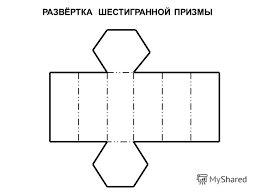 Приложение №2Макет развертки треугольной пирамиды 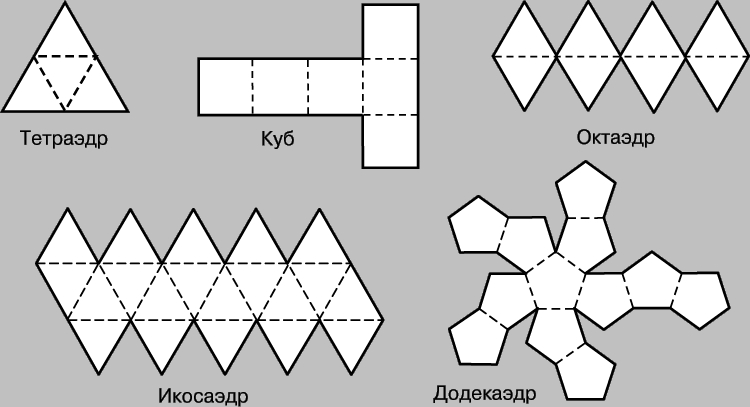 Приложение №3Макет развертки четырехугольной пирамиды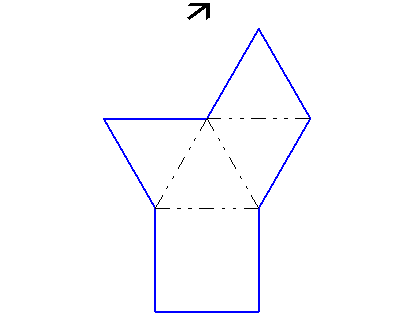 Приложение №4Макет развертки конуса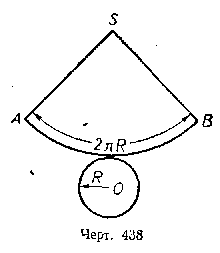 Приложение № 5Примеры решения рациональных уравнений Пример 1Решить уравнение: .        ОДЗ х≠ ±1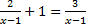 Решение:Перенесём все слагаемые в левую часть, а затем приведём дроби к общему знаменателю.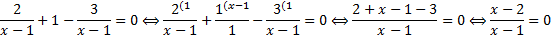 Из этого следует, что данное уравнение эквивалентно системе: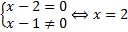 Ответ:  2Пример 2Решить уравнение: .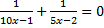 Решение:Приведём дроби в левой части к общему знаменателю: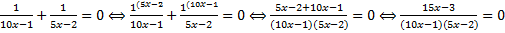 Из этого следует, что данное уравнение эквивалентно системе:.  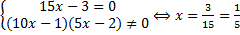 Ответ:   Приложение № 6Решение текстовой задачи  с помощью математического моделирования Задача Лодка прошла 10км по течению реки и   против течения реки, затратив на весь путь 2 ч. Чему равна собственная скорость лодки, если скорость течения реки равна ?Решение:Пусть х км/ч -  собственную скорость Тогда:  (х+2) км/ч – скорость движения лодки по течению реки; (х-2) км/ч  – скорость движения лодки против течения реки.Время движения лодки по течению реки     ч,                                                                                 Время движения лодки против течения реки     ч.                                                                            Зная, что общее время движения лодки равно 2 ч,  получаем уравнение: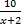 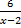         ОДЗ х>0, х≠ ±2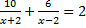  Решая данное уравнение получаем корни х1=0 и х2=8. Учитывая ОДЗ получаем          Ответ:8 км/чСписок рекомендуемой литературы1. С.М. Никольский  Математика: Алгебра и начала математического анализа, 10кл.: учеб. для общеобразоват. организаций: базовый и углубл. уровень М., «Просвещение», 20142. А.Г. Мордкович  Алгебра и начала  анализа. 10-11 кл.:В двух частях.Ч.1: Учебник. для общеобразоват. учреждений.(профильный уровень)  –  3-е изд.  –М.: Мнемозина, 2015 3. А.Г. Мордкович  Алгебра и начала  анализа. 10 -11 кл.:В двух частях.Ч.2: Задачник. для общеобразоват. учреждений.(профильный уровень)  –  3-е изд.  –М.: Мнемозина, 2015  4.  М.И. Башмаков Математика: учебник для 11 кл: среднее (полное) общее образование (базовый уровень) –М.: Издательский центр «Академия»                                                                                                  .С. Атанасян  Геометрия: учеб. для 10-11 кл. общеобразоват. учреждений. М.  Просвещение 2012г6. А.Н. Колмогоров  Алгебра  и  начала  анализа.  10-11кл.:Учеб.пособие  для  общеобразоват.  учреждений.  –  3-е  изд.  –  М.: Просвещение, 20107. Н.Я. Виленкин Алгебра и начала анализа. 10 кл: учебн. для общеобразоват учреждений (профильный уровень). – М.: Мнемозина, 2013г8. А.В. Погорелов  Геометрия: учеб.для 7-11 кл. сред. шк.- М.: Просвещение, 2013г9. А.Д. Александров Математика: алгебра и начала математического анализа, геометрия. Геометрия 10 кл: учебник для обще-образоват. организаций: углубл. Уровень. – М.: просвещение, 2014г10. А.Г. Мордкович  Алгебра и начала  анализа. 10-11  кл.:В двух частях.Ч.1: Учеб. для общеобразоват. учреждений.(базовый уровень)  –  3-е изд.  –М.: Мнемозина, 2015  12. А.Г. Мордкович   Алгебра и начала  анализа. 10-11  кл.:В двух частях.Ч.2: Задачник. для общеобразоват. учреждений.(базовый уровень)  –  3-е изд.  –М.: Мнемозина, 2015                                                                                                     № урокаРаздел/ТемаТема  самостоятельной работыКол-во часФорма и методы контроляРаздел 1 - Введение.Раздел 1 - Введение.21Математика в науке, технике, экономике, информационных технологиях и практической деятельности. Цели и задачи изучения математики в учре-ждениях среднего професси-онального образования.Действия с натуральными, действительными числами и с дробями2Проверка учебного заданияРаздел 2. Числовые и буквенные выражения               Раздел 2. Числовые и буквенные выражения               Раздел 2. Числовые и буквенные выражения               20ч5Практическое занятие №1 «Решение задач с целочислен-ными неизвестными»Задачи с целочисленными неизвестными.2Проверка учебного задания9Алгебраическая и тригономет-рическая формы записи комплексных чисел.   Алгебраическая и тригонометрическая формы записи комплексных чисел2Проверка учебного задания13Многочлены от одной переменной. Делимость многочленов. Деление многочленов с остаткомДеление многочленов с остатком2Проверка учебного задания17Многочлены от двух переменныхМногочлены от двух переменных2Проверка учебного задания21Многочлены от нескольких переменных, симметрические многочлены.Многочлены от нескольких переменных, симметрические многочлены.2Проверка учебного задания25Практическое занятие № 4 «Степень с рациональным показателем и ее свойства»Степень с рациональным показателем и ее свойства2Проверка учебного задания29Практическое занятие № 5 «Свойства степени с действительным показателем»Свойства степени с действительным показателем2Проверка таблицы33Практическое занятие № 6 «Основное логарифмическое тождество»Основное логарифмическое тождество2Проверка учебного задания37Переход к новому основаниюПереход к новому основанию логарифма2Проверка учебного задания41Преобразование выражений, включающих арифметические операции, а также операции возведения в степень  логарифмирования Преобразование выраже-ний, включающих арифме-тические операции, а также операции возведения в степень  логарифмирования2Проверка учебного заданияРаздел № 3 - Геометрия на плоскости.Раздел № 3 - Геометрия на плоскости.Раздел № 3 - Геометрия на плоскости.8ч45Свойство биссектрисы угла треугольника. Вычисление биссектрис, медиан, высот, радиусов вписанной и описанной окружностейВычисление биссектрис, медиан, высот, радиусов вписанной и описанной окружностей.                  2Проверка учебного задания49Формулы площади треу-гольника: формула ГеронаФормулы площади треуго-льника: формула Герона2Проверка учебного задания53Теорема о сумме квадратов сторон и диагоналей параллелограммаТеорема о сумме квадратов сторон и диагоналей параллелограмма2Проверка учебного задания57Практическое занятие № 9 «Решение задач с помощью геометрических преобразо-ваний и геометрических мест» Решение задач с помощью геометрических преобразований и геометрических мест2Проверка решения задачРаздел 4 - Прямые и плоскости в пространствеРаздел 4 - Прямые и плоскости в пространствеРаздел 4 - Прямые и плоскости в пространстве11ч61Скрещивающиеся прямыеСкрещивающиеся прямые2Проверка учебного задания65Практическое занятие № 10 «Перпендикуляр и наклонная  к плоскости» Перпендикуляр и наклонная  к плоскости2Проверка решения задач69Параллельность плоскостейПараллельность плоскостей3Проверка учебного задания75Практическое занятие № 11  «Расстояние от прямой до плоскости»                    Расстояния от точки до плоскости1Проверка решения задач77Расстояние между паралле-льными плоскостями.Расстояние между парал-лельными плоскостями.2Проверка решения задач81Контрольная работа № 4 «Прямые и плоскости в пространстве»Прямые и плоскости в пространстве1Проверка учебного заданияРаздел 5 - Элементы комбинаторикиРаздел 5 - Элементы комбинаторики5ч83Табличное и графическое представление данных. Число-вые характеристики рядовЧисловые характеристики рядов1Устный опрос85Поочередный и одновремен-ный выбор нескольких элеме-нтов из конечного множества.Выбор нескольких элементов из конечного множества2Проверка решения задач89Практическое занятие № 12    «Формулы числа перестановок, сочетаний, размещений»Элементы комбинаторики,  размещение, сочетание, перестановка1Проверка  таблицы91Практическое занятие № 13   «Формула бинома Ньютона. Свойства биномиальных коэф-фициентов. Треугольник Паскаля»Формула бинома Ньютона. Свойства биномиальных коэффициентов1Проверка учебного заданияРаздел 6 - Координаты и векторы.                                             Раздел 6 - Координаты и векторы.                                             Раздел 6 - Координаты и векторы.                                             12ч93Декартовы координаты в пространствеУравнения сферы и плоскости2Проверка учебного задания97Практическое занятие №14    «Формула расстояния между двумя точками. Формула рас-стояния от точки до плос-кости»Формула расстояния между двумя точками.1Проверка  решения задач99Сложение векторов и умножение вектора на число.Сложение векторов и умно-жение вектора на число.2Проверка учебного задания103Практическое занятие №15  «Скалярное произведение векторов»                                                                                 Скалярное произведение векторов4Проверка учебного задания111Контрольная работа № 5 «Координаты и векторы»Координаты и векторы3Проверка учебного заданияРаздел 7 – Тригонометрия.  Раздел 7 – Тригонометрия.  16ч117Практическое занятие №17 «Основные тригонометричес-кие тождества» Основные тригонометри-ческие тождества4Проверка учебного задания125Формулы половинного аргумента  Формулы половинного угла3Проверка учебного задания131Практическое занятие № 19 «Преобразования тригономе-трических выражений»Преобразования тригоно-метрических выражений3Проверка таблицы137Простейшие тригонометричес-кие уравнения. Простейшие тригономет-рические уравнения.3Проверка решения уравнения143Арксинус, арккосинус, арктангенс, арккотангенс числаАрксинус, арккосинус, арктангенс, арккотангенс числа3Проверка решения неравенствРаздел 8 – ФункцииРаздел 8 – Функции15ч149Практическое занятие № 22 «Построение графиков функций, заданных различными способами».Построение графиков функций, заданных различными способами6Проверка учебного задания161Степенная функция с натураль -ным показателем, ее свойства и график. Вертикальные и горизонтальные асимптоты графиков.Степенная функция с натуральным показателем, ее свойства и график.2Проверка учебного задания165Тригонометрические функции, их свойства и графики, перио-дичность, основной период.Тригонометрические функции, их свойства и графики, периодичность, основной период2Проверка учебного задания169Показательная функция (экспо-нента), ее свойства и график.Показательная функция (экспонента), ее свойства и график.2Проверка учебного задания173Преобразования графиков: параллельный перенос, сим-метрия относительно осей координат и симметрия отно-сительно начала координат.Симметрия относительно осей координат и симметрия относительно начала координат2Проверка учебного задания177Практическое занятие № 25 «Преобразования графиков» Преобразования графиков1Проверка учебного заданияРаздел 9 – МногогранникиРаздел 9 – Многогранники15ч179Вершины, ребра, грани многогранника.Элементы многогранника2Проверка таблицы183Выпуклые многогранникиВыпуклые многогранники2Проверка учебного задания187Призма, ее основания, боковые ребра, высота, боковая поверхностьПризма, ее основания, боковые ребра, высота, боковая поверхность3Проверка учебного задания193Пирамида, ее основание, боко-вые ребра, высота, боковая поверхность. Треугольная пирамидаТреугольная пирамида2Проверка учебного задания197Практическое занятие № 27 «Пирамида»Пирамиды.2Проверка учебного задания201Сечения многогранников. Построение сечений.Построение сечений2Проверка учебного задания205Практическое занятие № 28 «Представление о правильных многогранниках»Представление о правильных многогранниках2Проверка учебного заданияРаздел 10 - Тела и поверхности вращения                                 Раздел 10 - Тела и поверхности вращения                                 8ч209Цилиндр и конус. Основание, высота, боковая поверхность, образующая, развертка.                  Конус и цилиндр. 2Проверка учебного задания213Практическое занятие № 29 «Цилиндр и конус. Усеченный конус»Усеченный конус2Проверка учебного задания217Касательная плоскость к сфере.                                                                                                 Касательная плоскость к сфере.                                                                                                 2Проверка учебного задания221Сфера, описанная около многогранника.Сфера2Проверка учебного заданияРаздел 11 - Начала математического анализаРаздел 11 - Начала математического анализа23ч225Длина окружности и площадь круга как пределы последова-тельностей Длина окружности и площадь круга как пределы последовательностей2Проверка учебного задания229Теоремы о пределах после-довательностей. Переход к пределам в неравенствах.Переход к пределам в неравенствах3Устный опрос235Практическое занятие № 31  «Уравнение касательной к графику функции»Уравнение касательной к графику функции3Проверка учебного задания241Практическое занятие № 32 «Производные основных элементарных функций» Производные основных элементарных функций3Проверка учебного задания247Практическое занятие № 33 «Применение производной к исследованию функций и построению графиков»Применение производной к исследованию функций и построению графиков3Проверка учебного задания253Понятие об определенном интеграле. Первообразная   Первообразная.3Проверка таблицы259Практическое занятие №  35   «Формула Ньютона-Лейбница»Формула Ньютона-Лейбница3Проверка учебного задания265Контрольная работа  № 12 «Производная, первообразная и интеграл»Производная, первообразная и интеграл3Проверка таблицыРаздел 12 - Объемы тел и площади их поверхностейРаздел 12 - Объемы тел и площади их поверхностей6ч271Формулы объема пирамиды и конуса.	Формулы объема пирамиды и конуса3Проверка учебного задания277Практическое занятие № 38  «Формулы объема шара и площади сферы»Формулы объема шара и площади сферы3Проверка учебного заданияРаздел 13 - Статистика и теория вероятностиРаздел 13 - Статистика и теория вероятности3ч283Понятие о независимости событий. Вероятность и статистическая частота наступления события.Вероятность противоположного события.  3Устный опросРаздел 14 - Уравнения и неравенстваРаздел 14 - Уравнения и неравенства14ч289Решение рациональных уравнений и неравенств.Решение рациональных уравнений и неравенств3Проверка решения уравнений295Решение иррациональных уравнений и неравенствРешение иррациональных уравнений и неравенств3Проверка решения уравнений301Практическое занятие № 41   «Решения систем уравнений: подстановка, алгебраическое сложение, введение новых переменных».     Решение систем уравнений подстановка, алгебраическое сложение, введение новых переменных:3Проверка решения уравнений307Доказательства неравенств. Неравенство о среднем арифметическом и среднем геометрическом двух чисел.Неравенство о среднем арифметическом и среднем геометрическом двух чисел3Проверка учебного задания313Практическое занятие № 45 «Изображение на координатной плоскости множества решений уравнений и неравенств с двумя переменными и их систем»Изображение на координат-ной плоскости множества решений уравнений и неравенств с двумя переменными и их систем2Проверка решения неравенствИТОГО158Применение производнойАлгоритмСоставление уравнения касательной к графику функции Найти значение функции .Найти производную функции .Найти значение производной в т. .Составить уравнение .